REPORT ON DEVELOPMENTS WITHIN UPOV prepared by the Office of the UnionDisclaimer:  this document does not represent UPOV policies or guidanceThe Annex to this document contains a copy of the presentation to the “Report on Developments within UPOV” to be made by the Office of the Union at the thiry-fifth session of the Technical Working Party on Automation and Computer Programs (TWC).[Annex follows]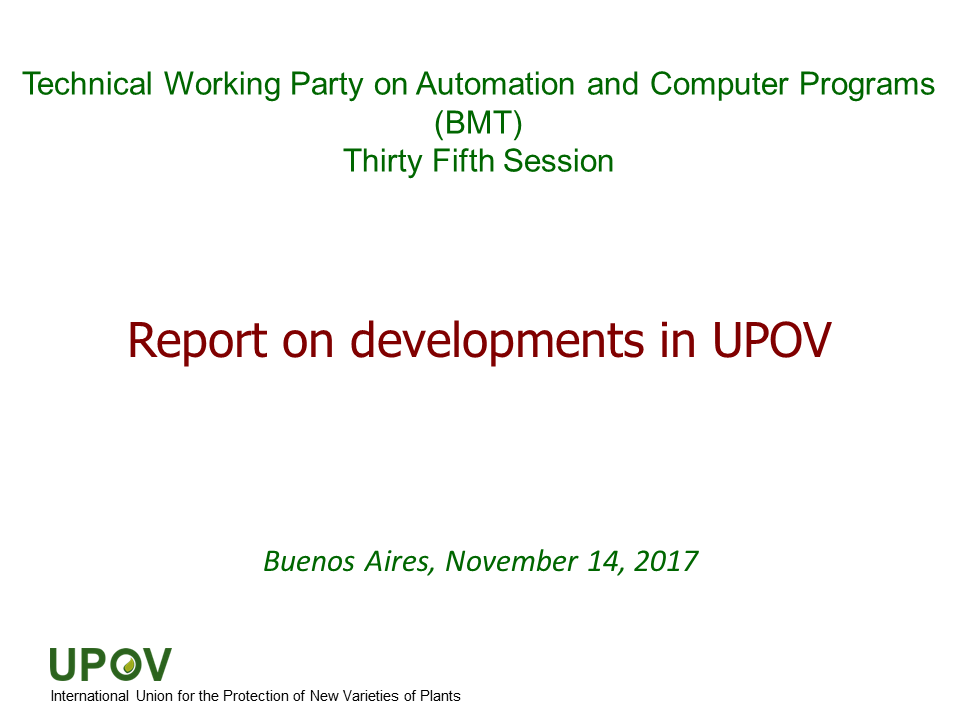 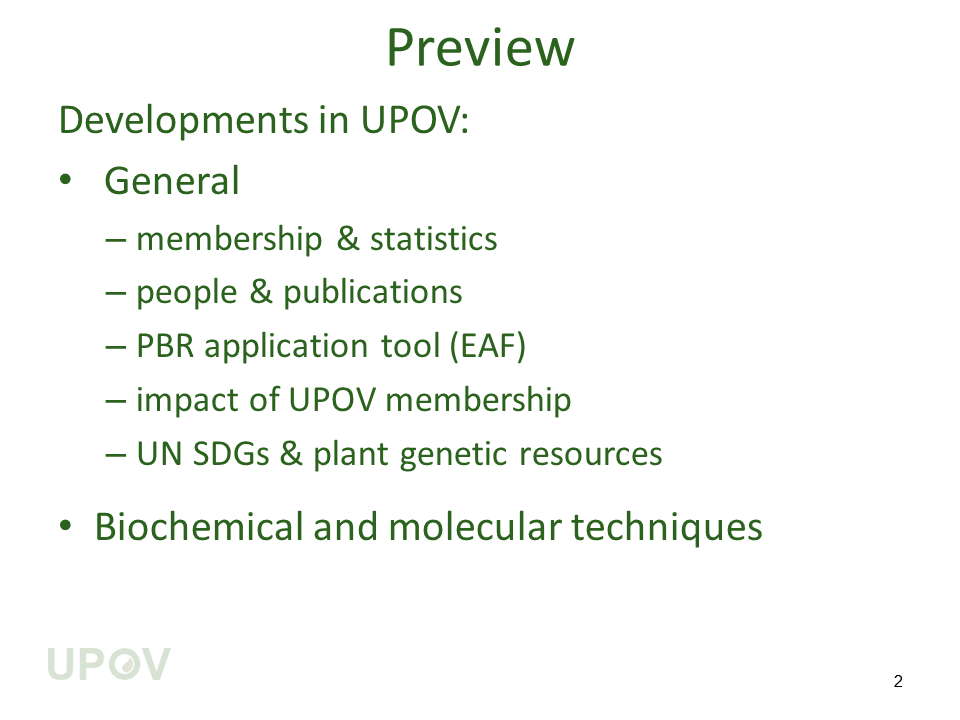 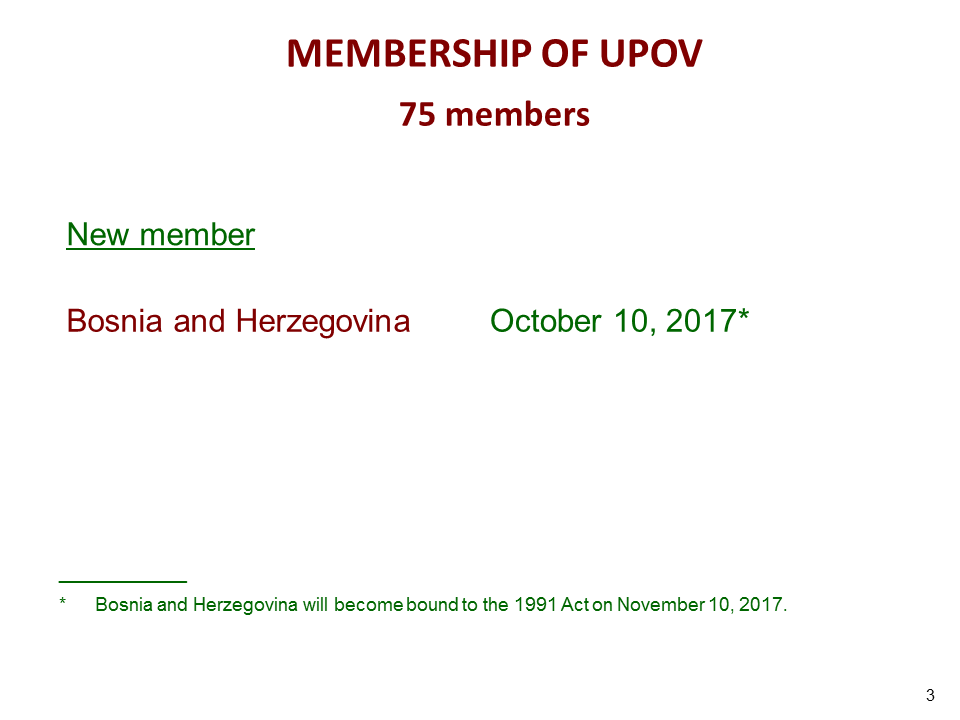 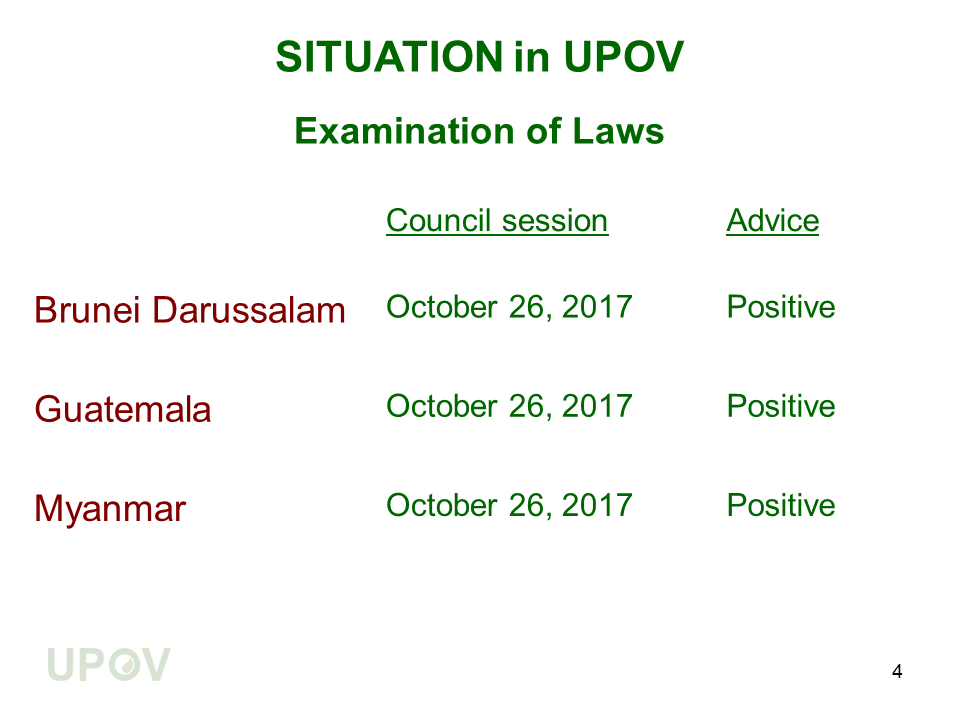 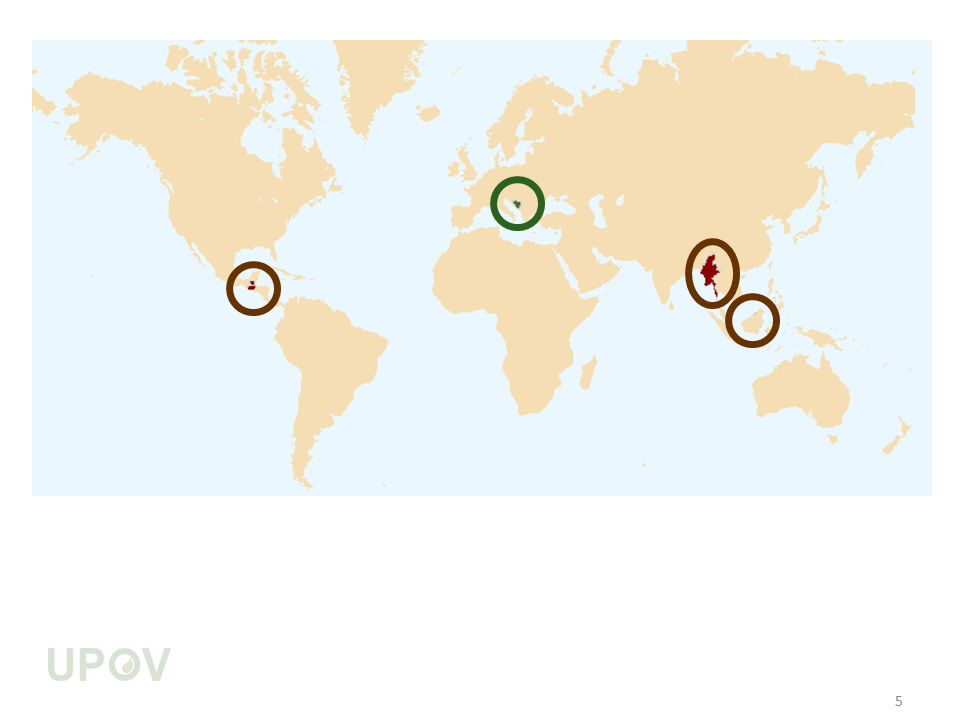 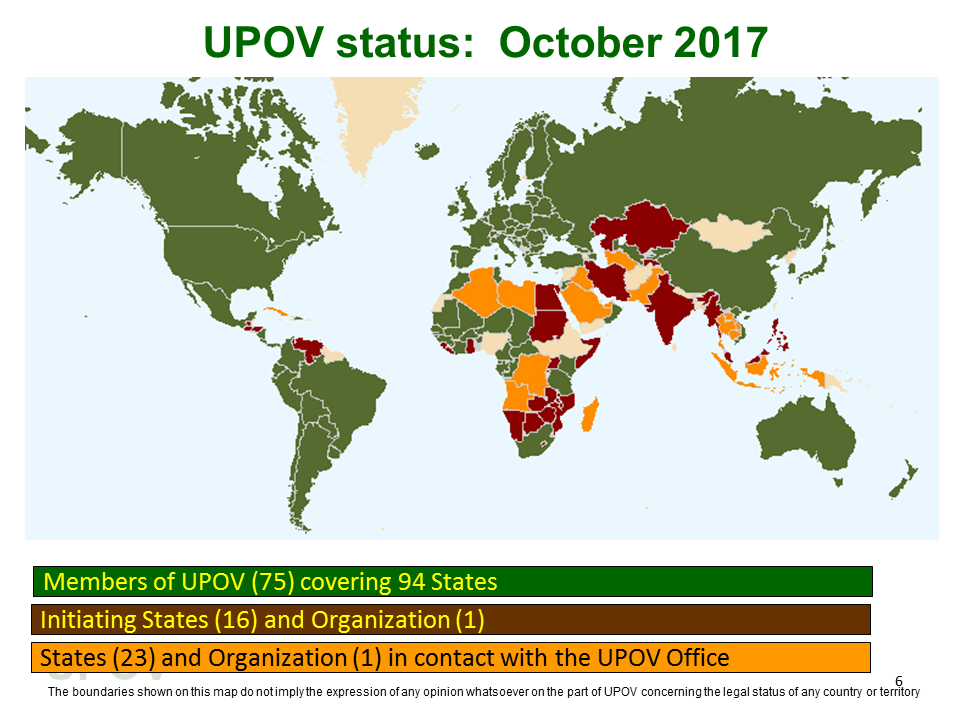 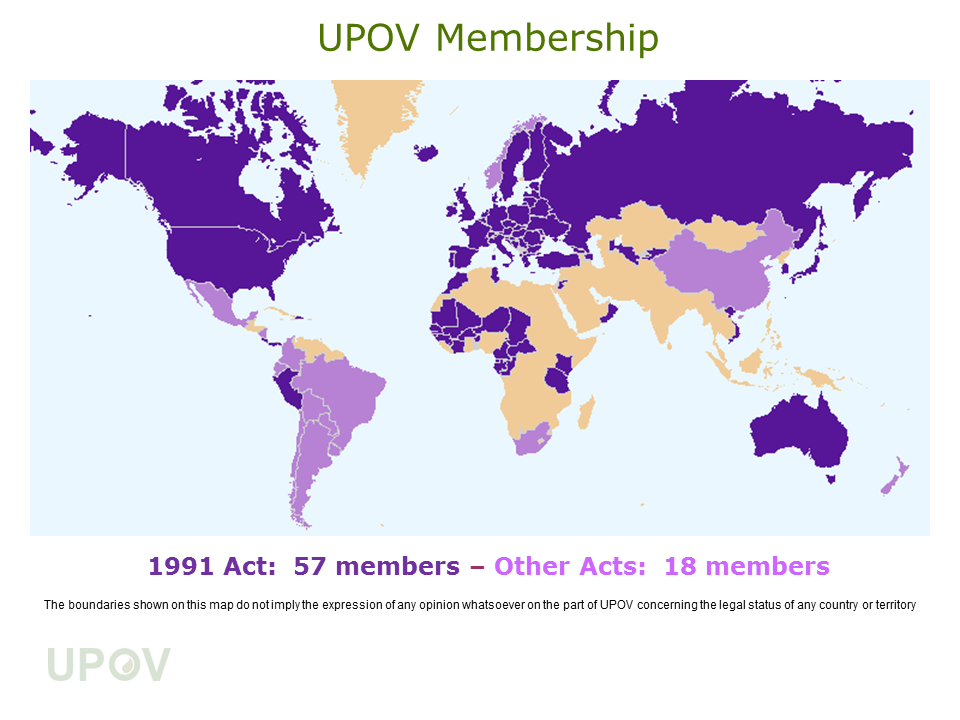 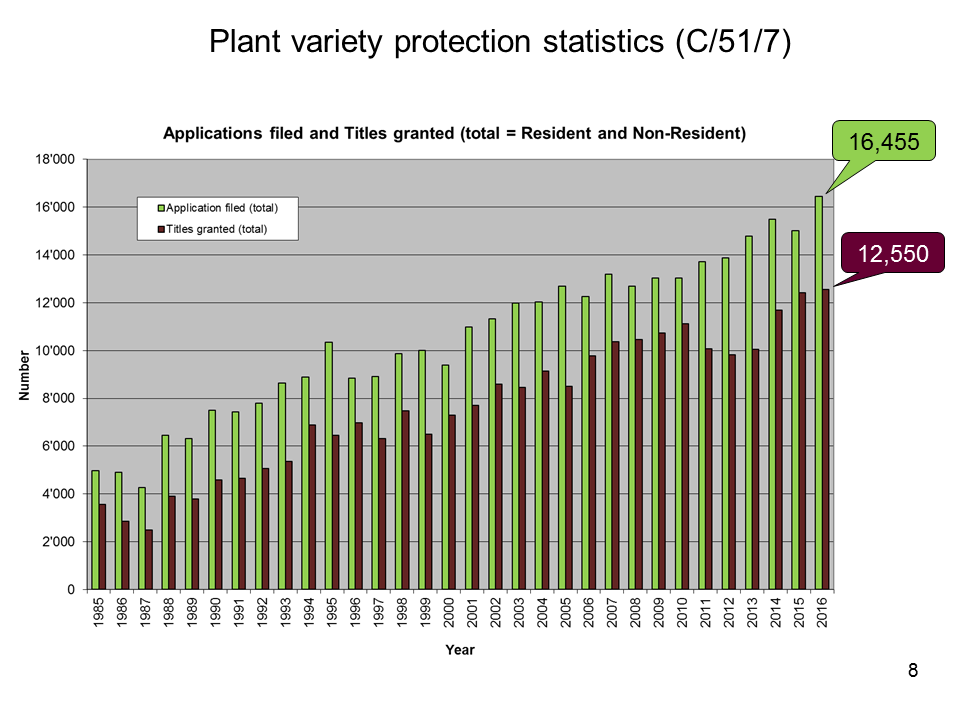 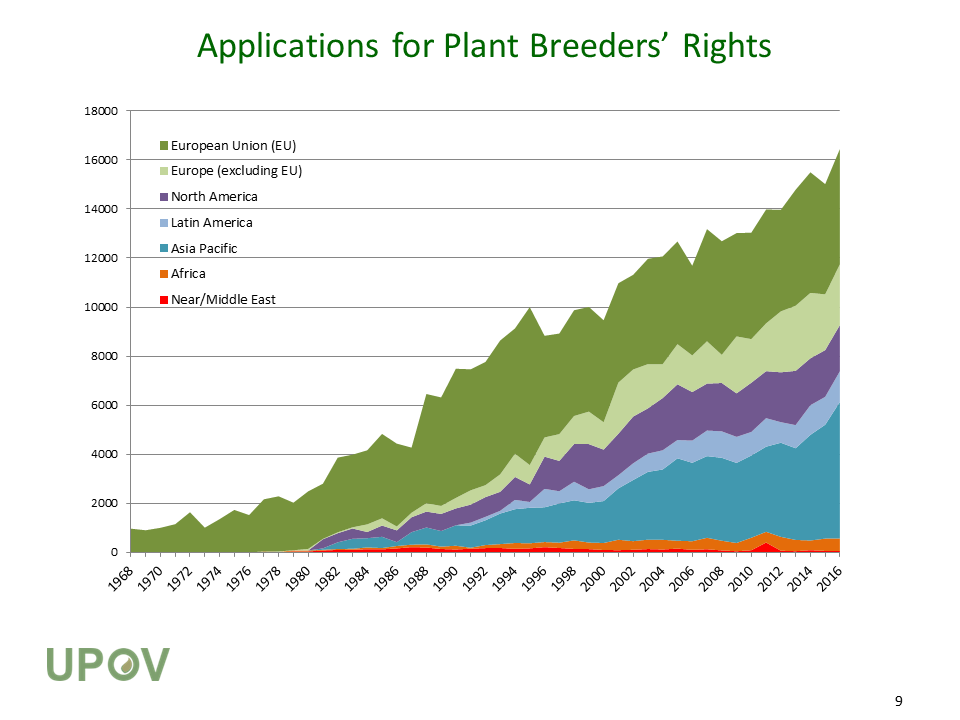 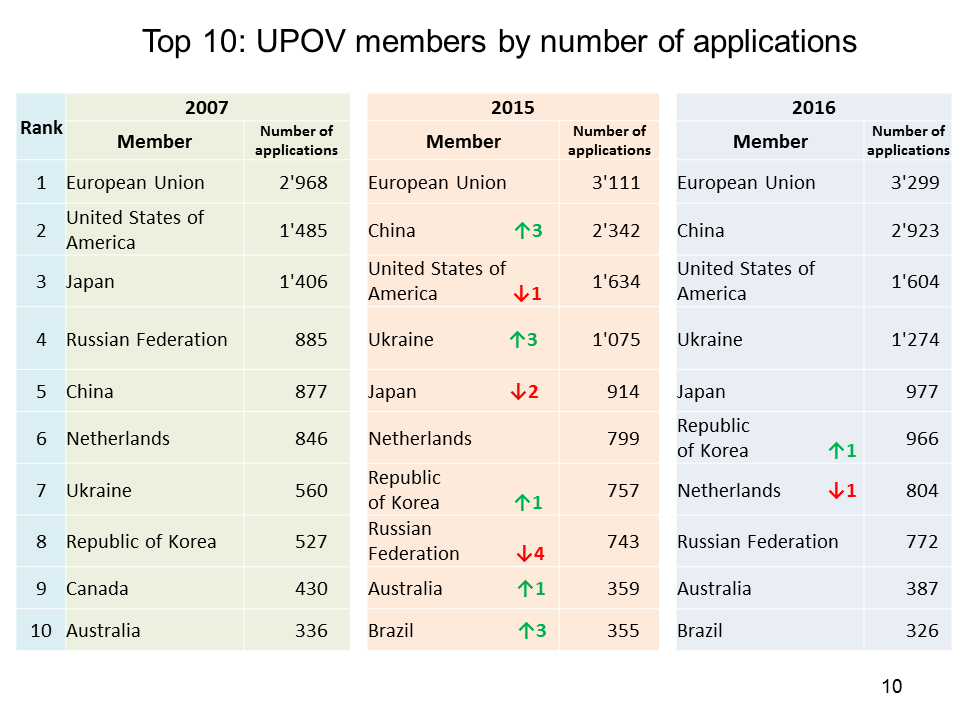 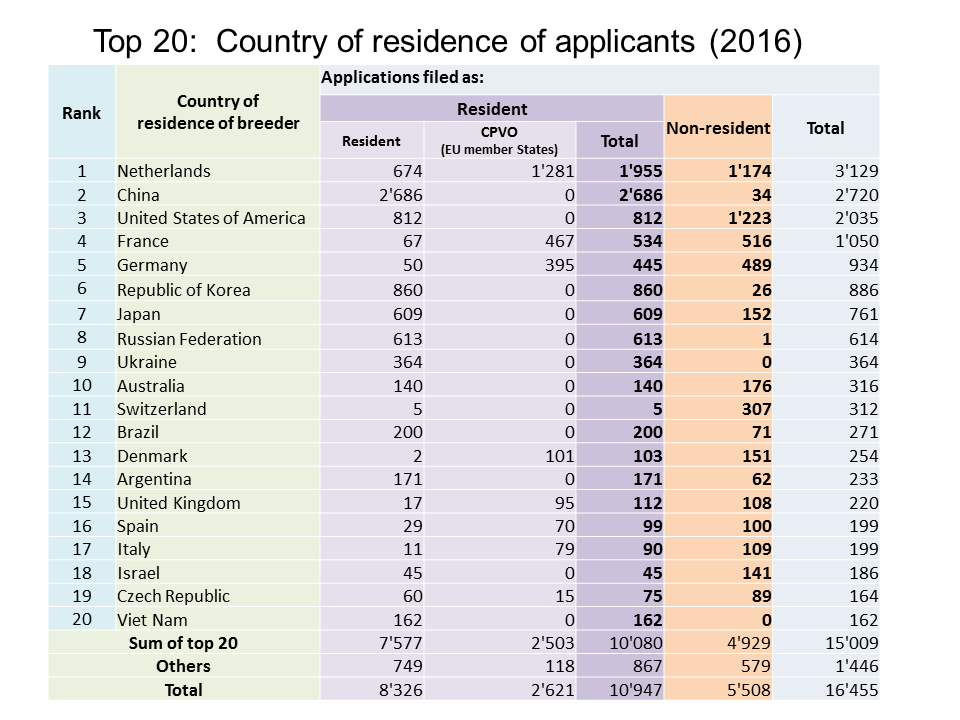 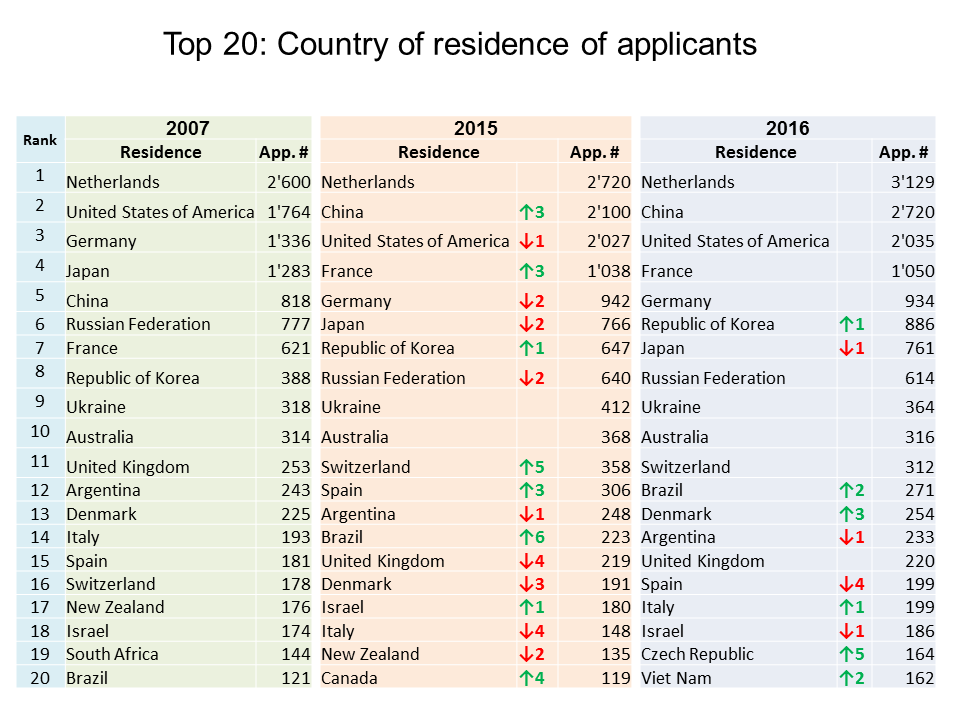 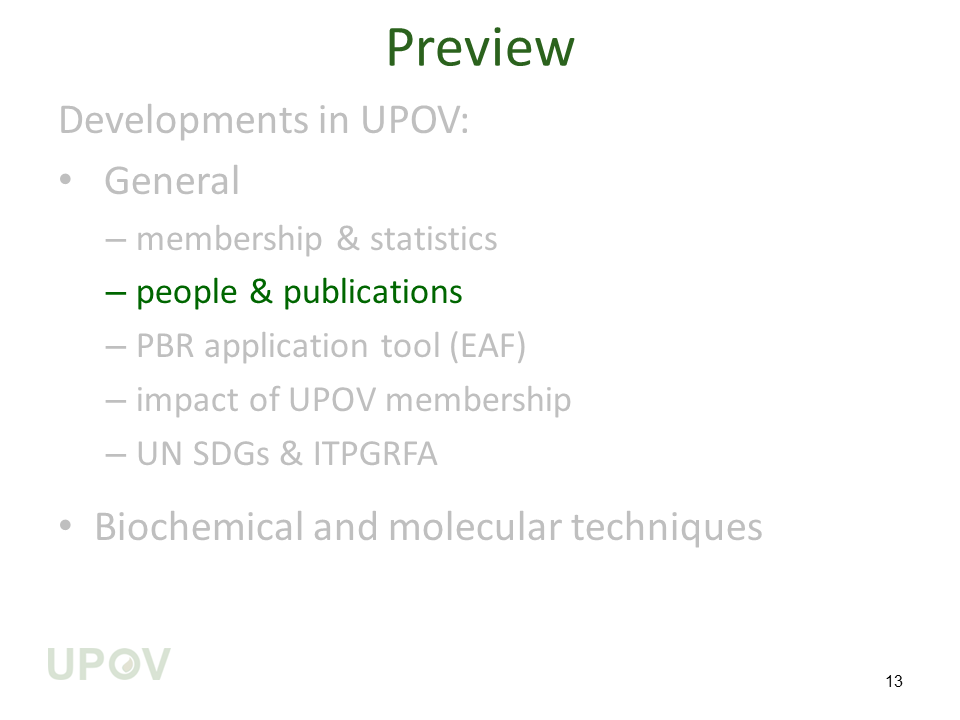 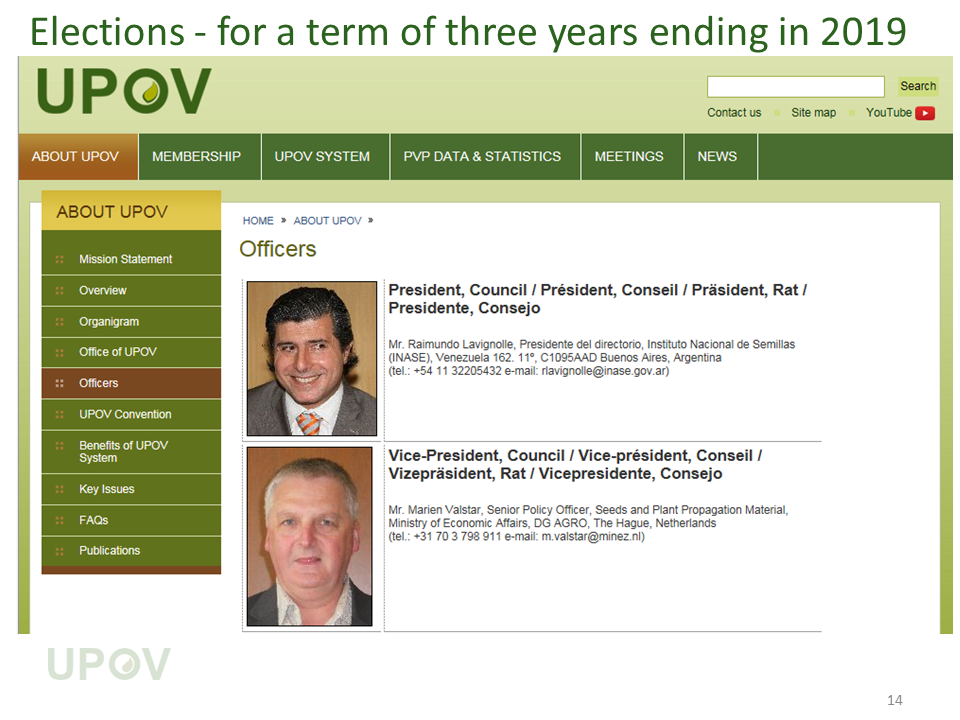 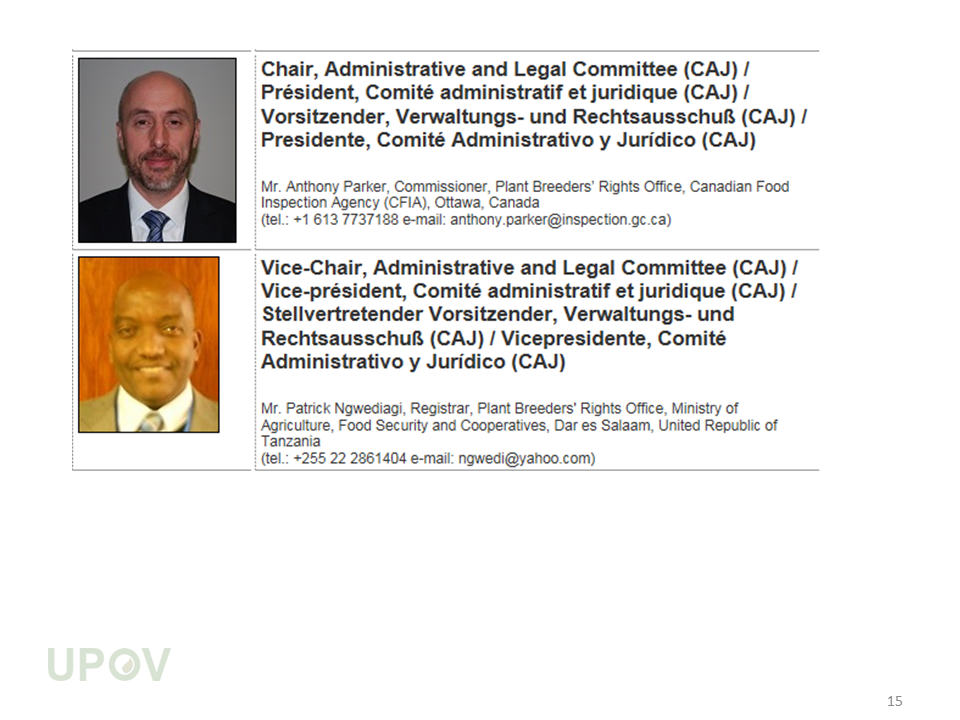 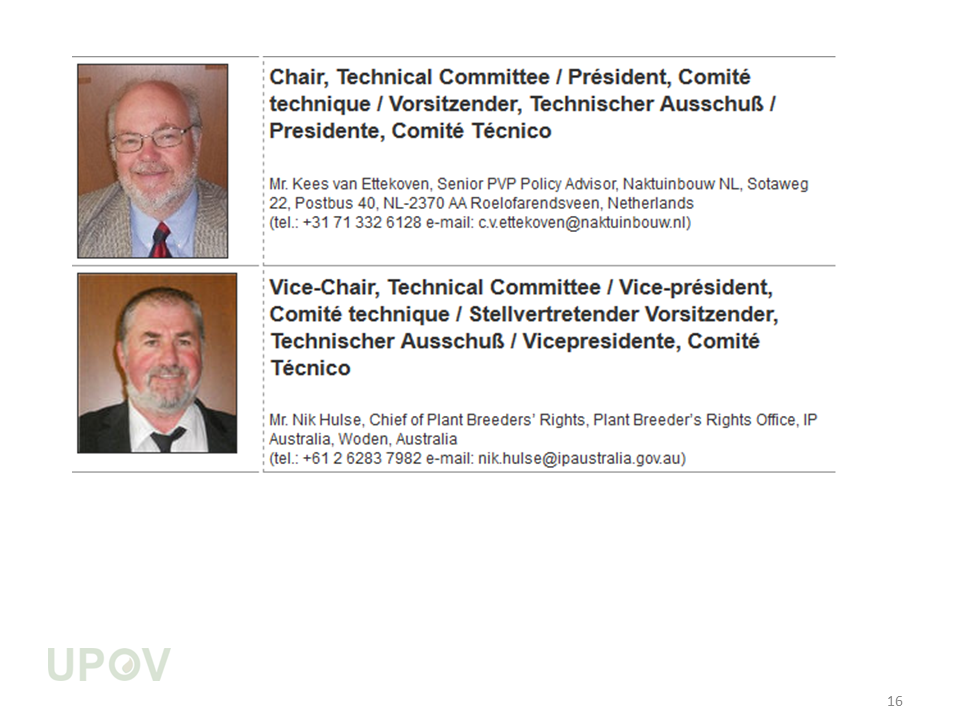 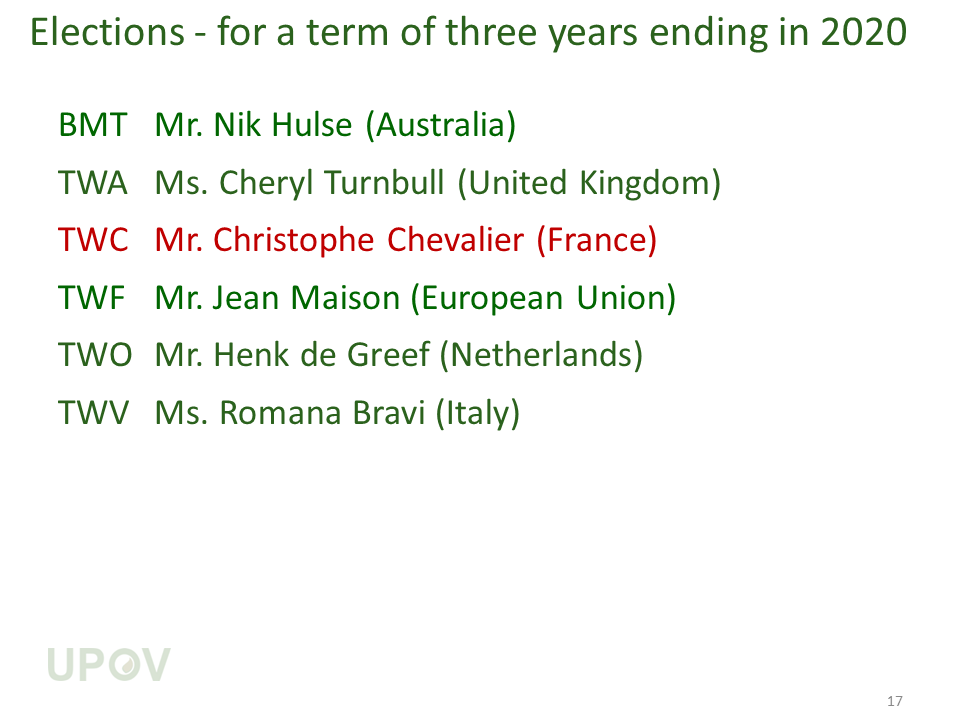 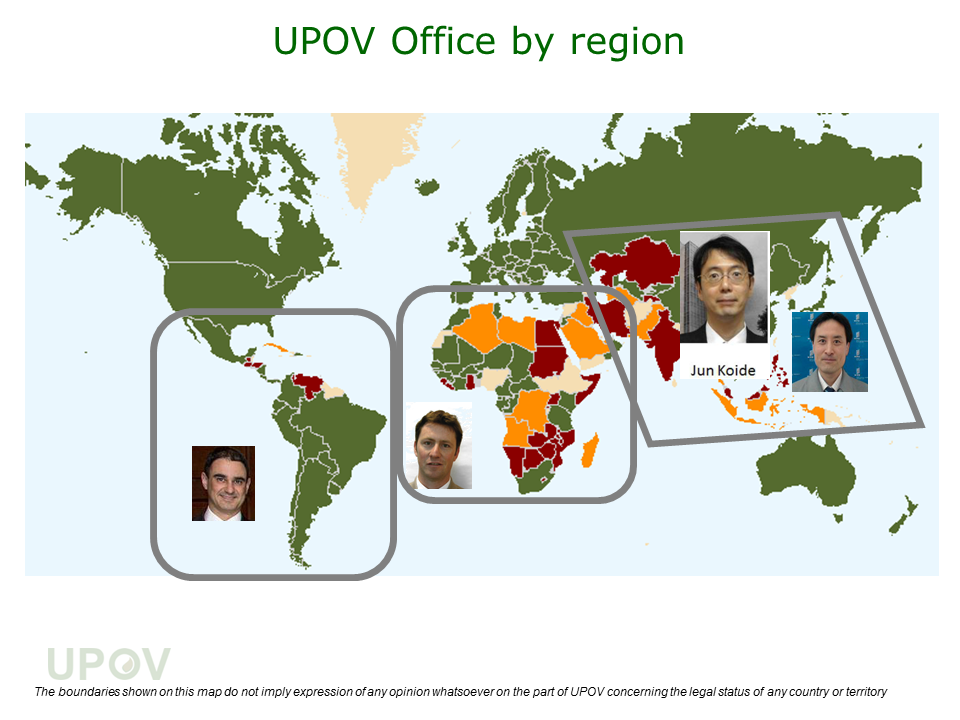 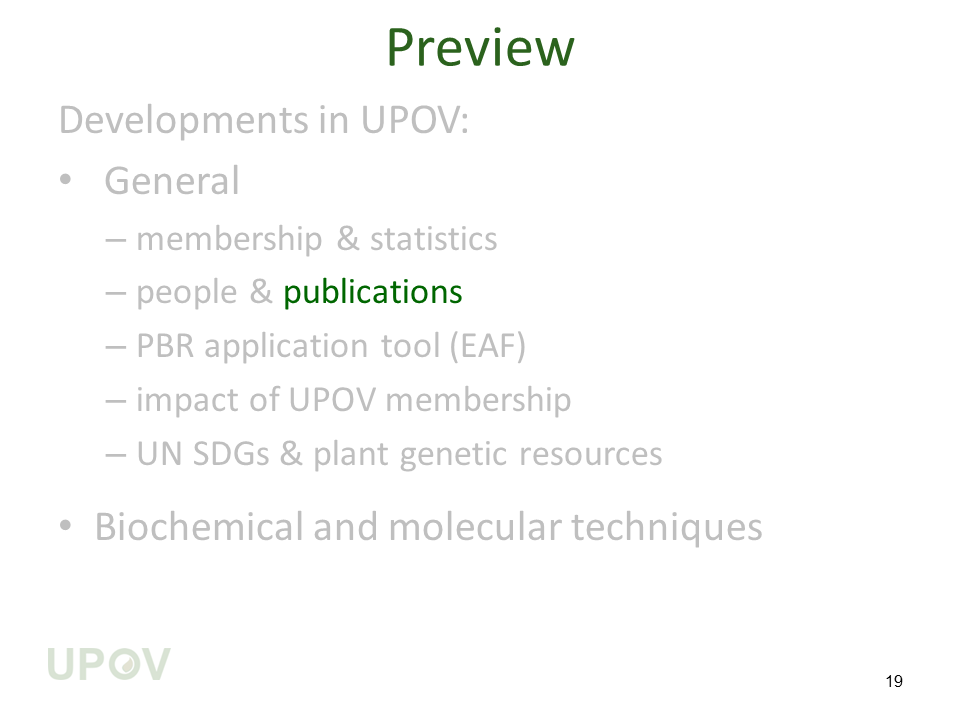 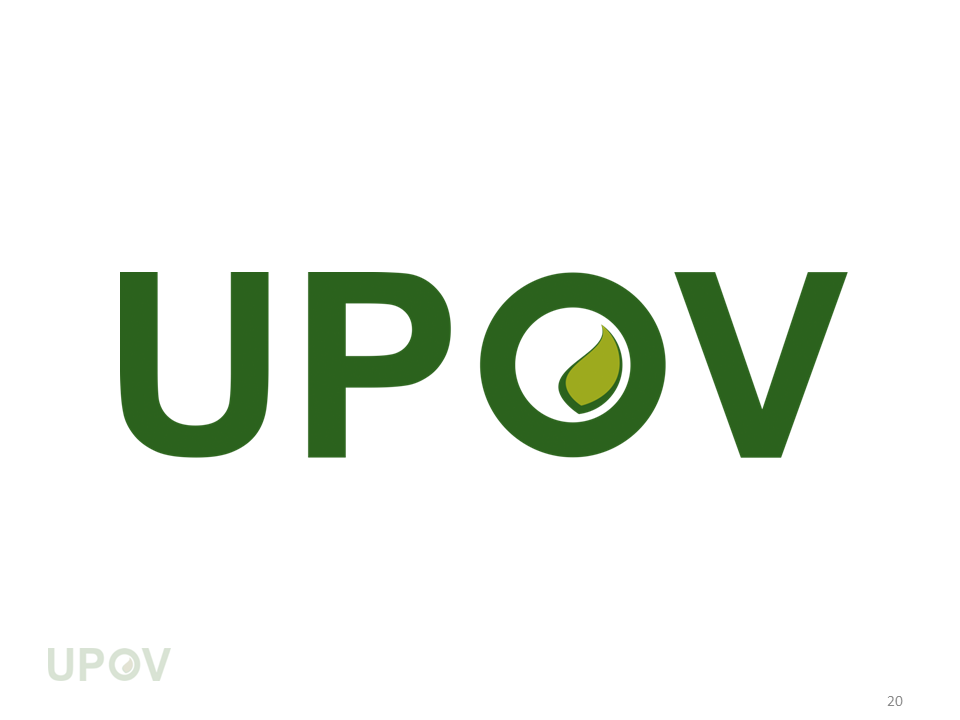 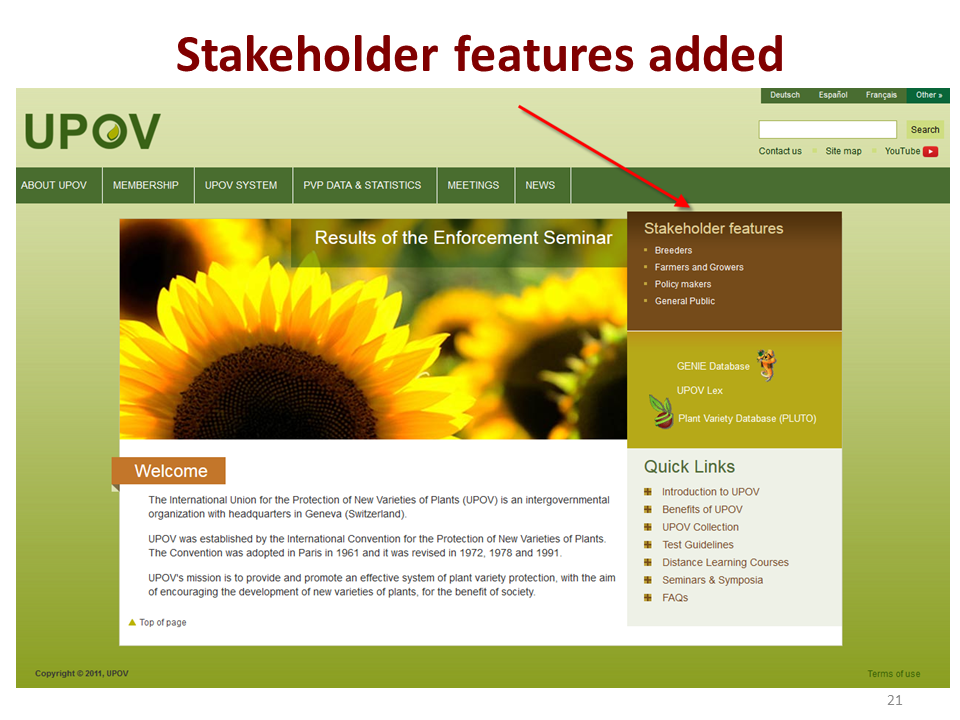 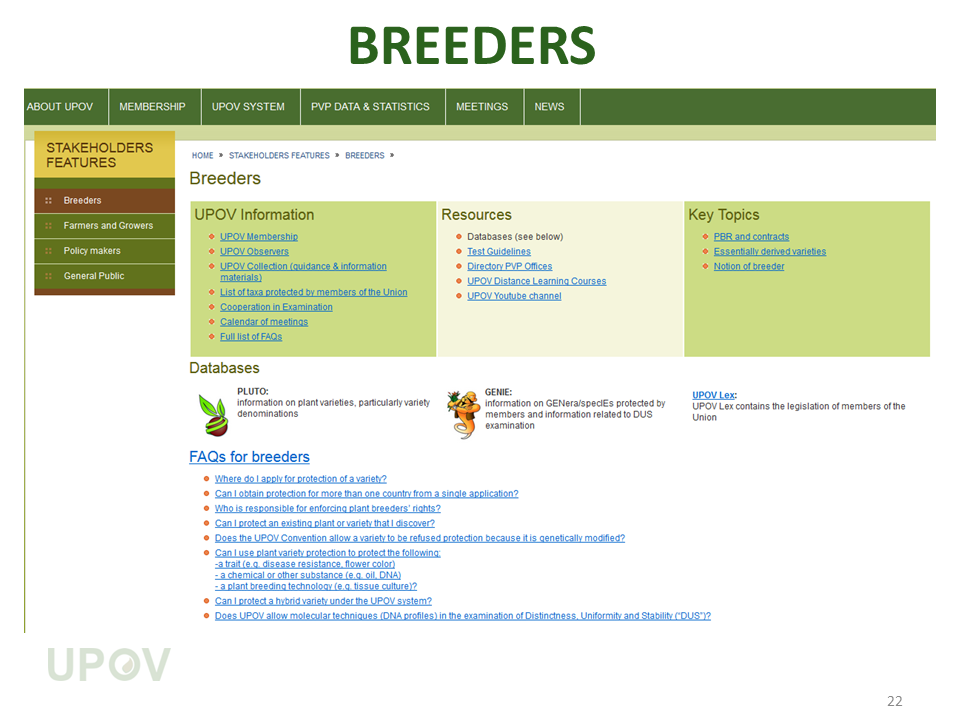 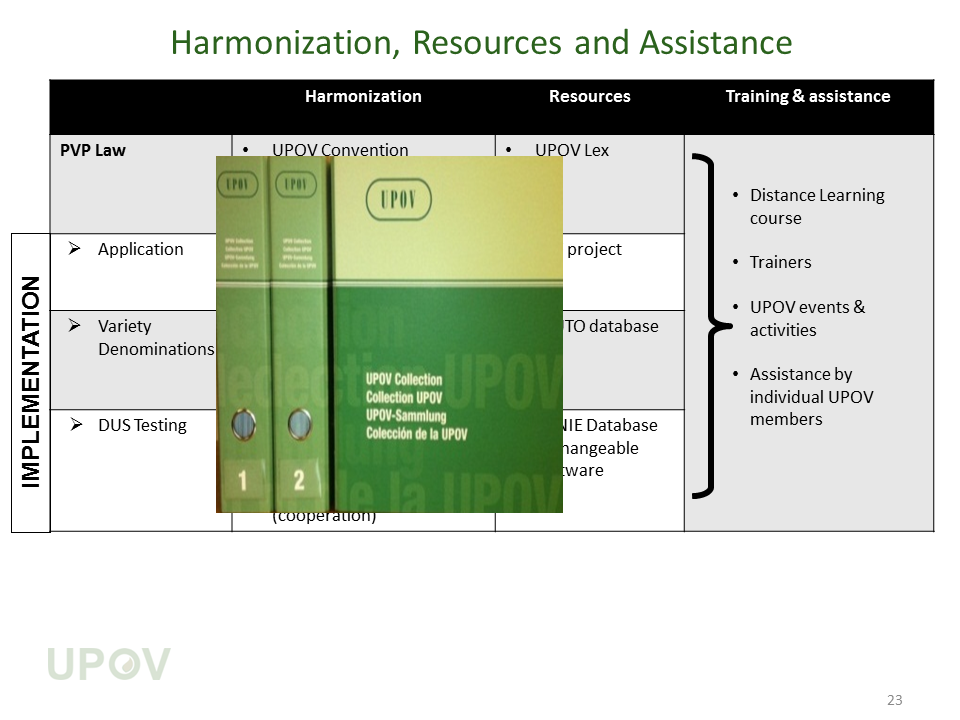 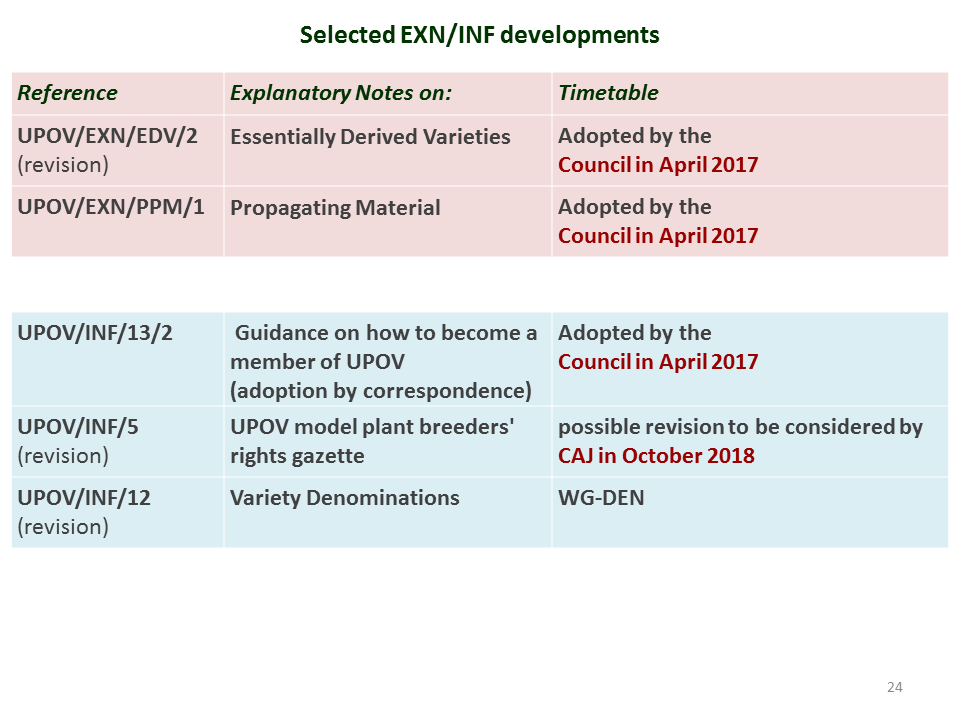 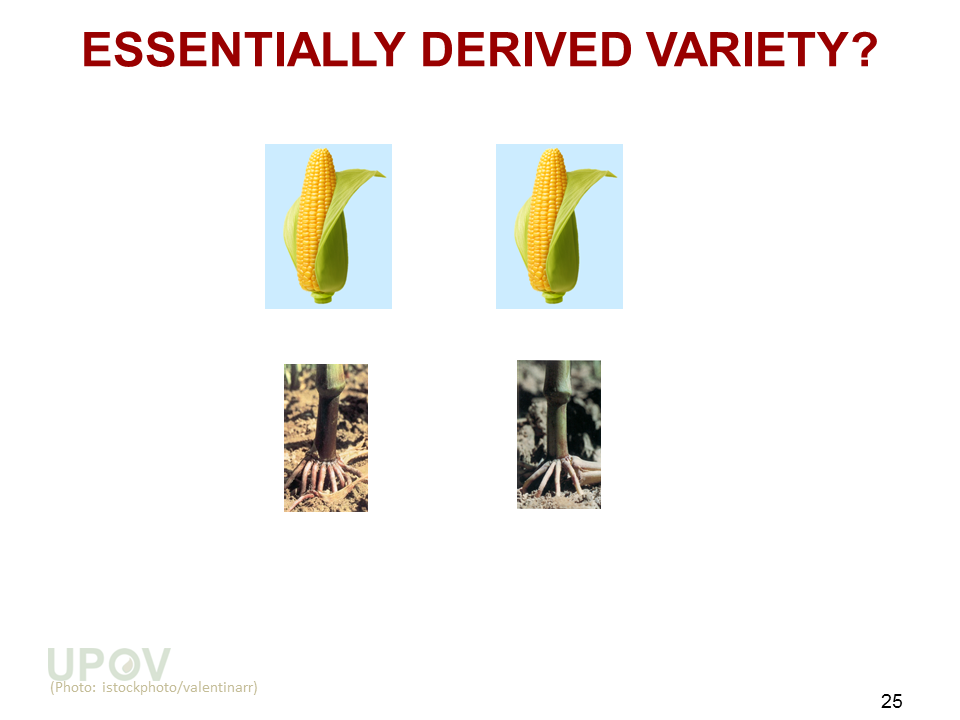 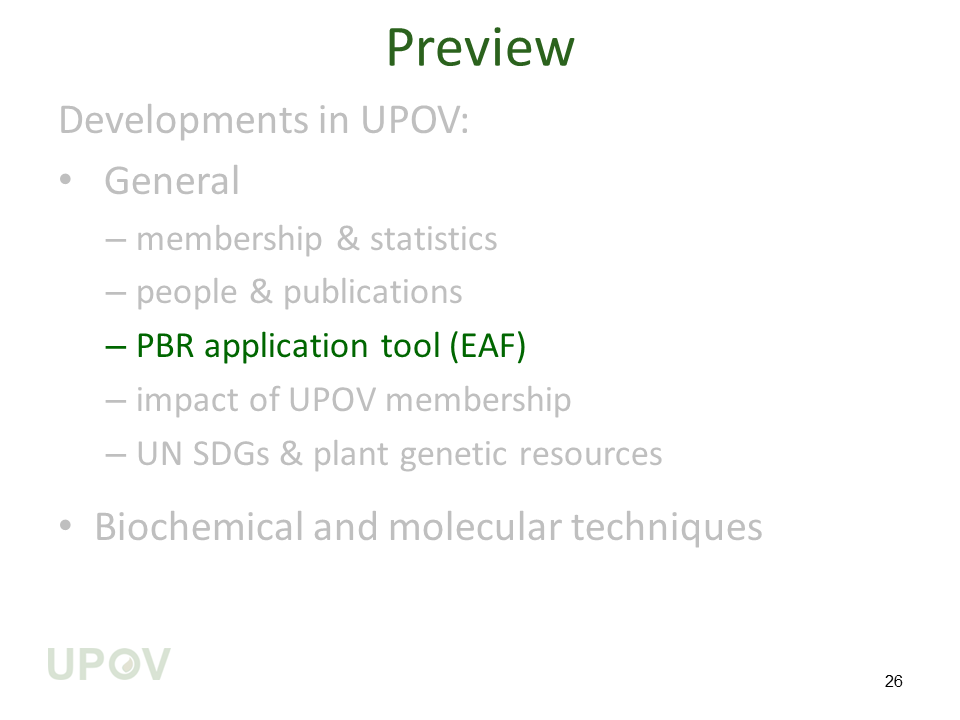 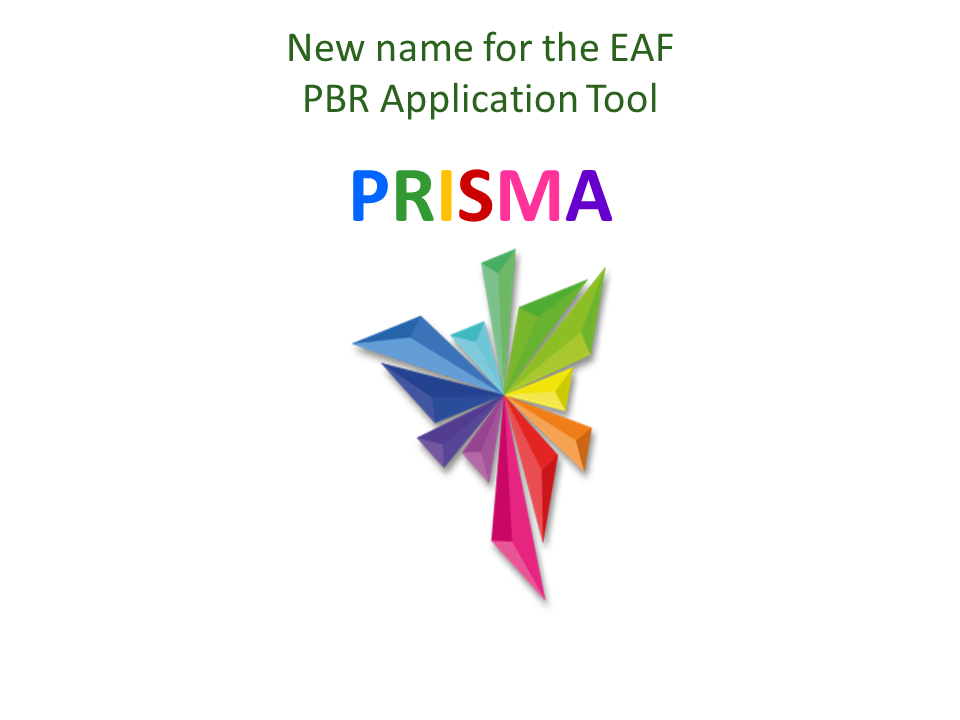 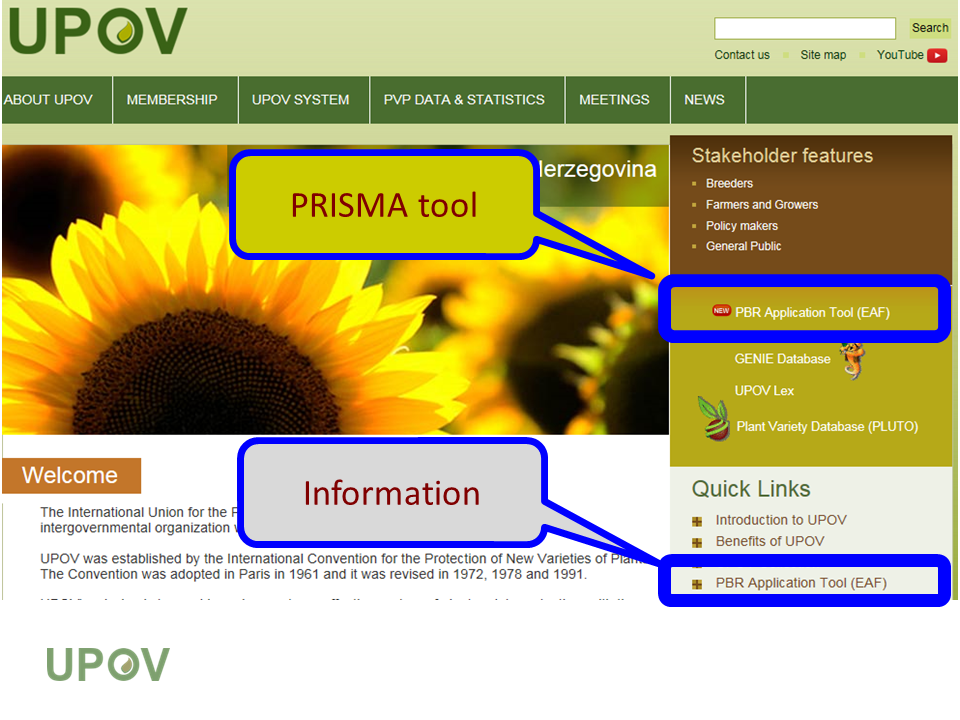 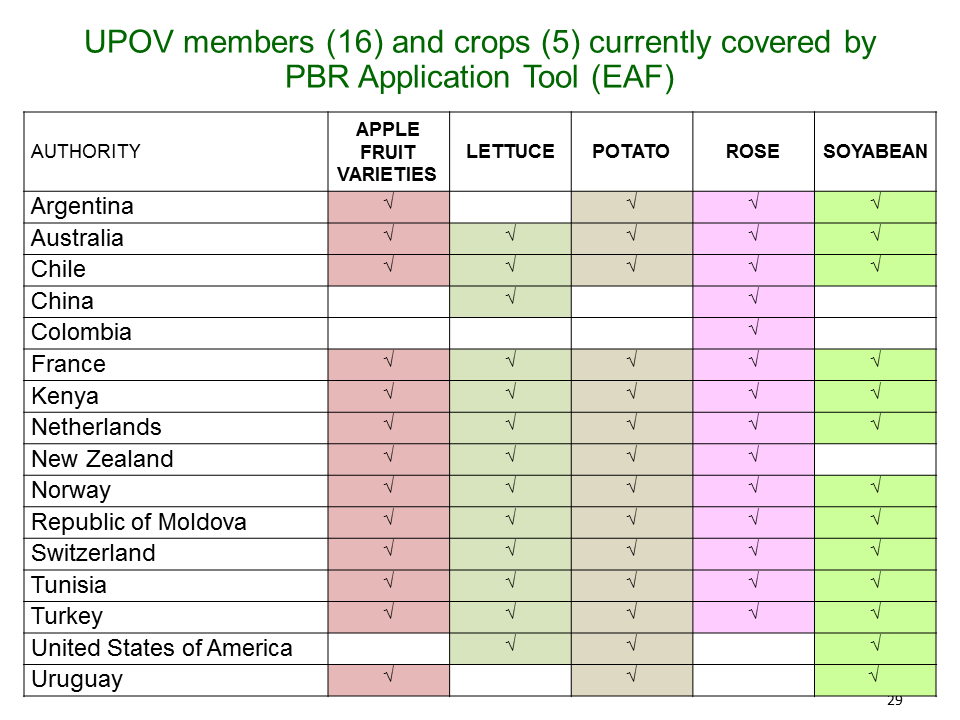 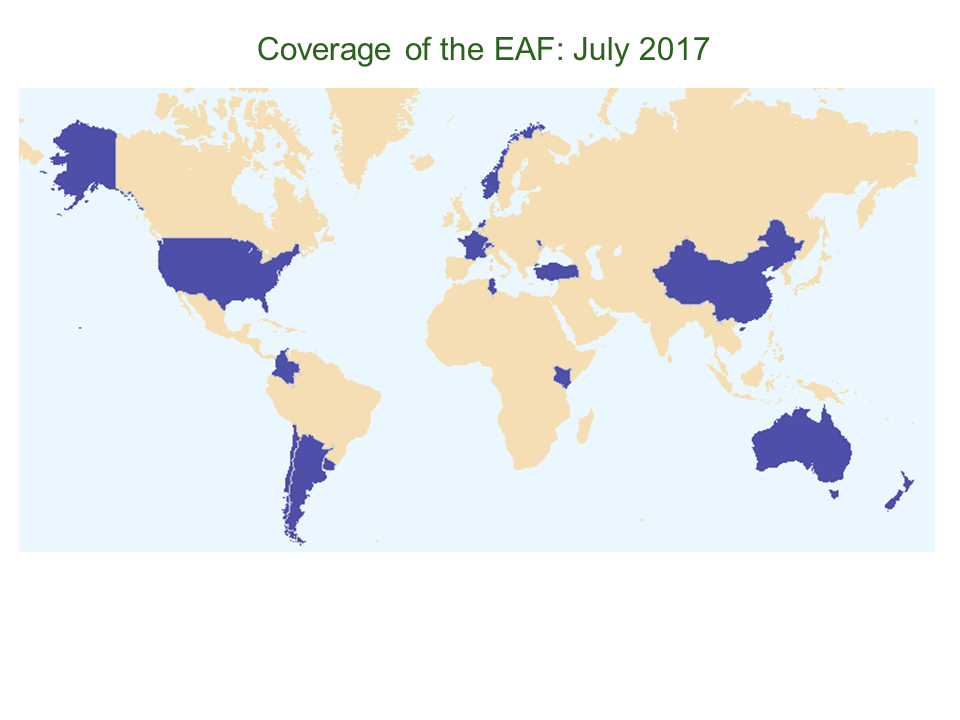 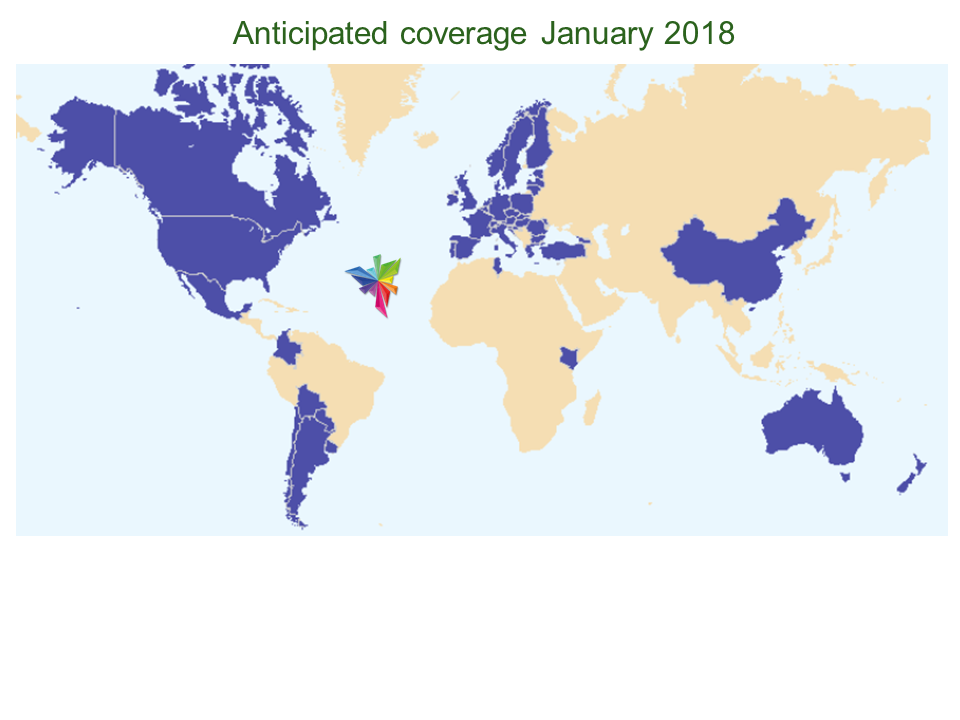 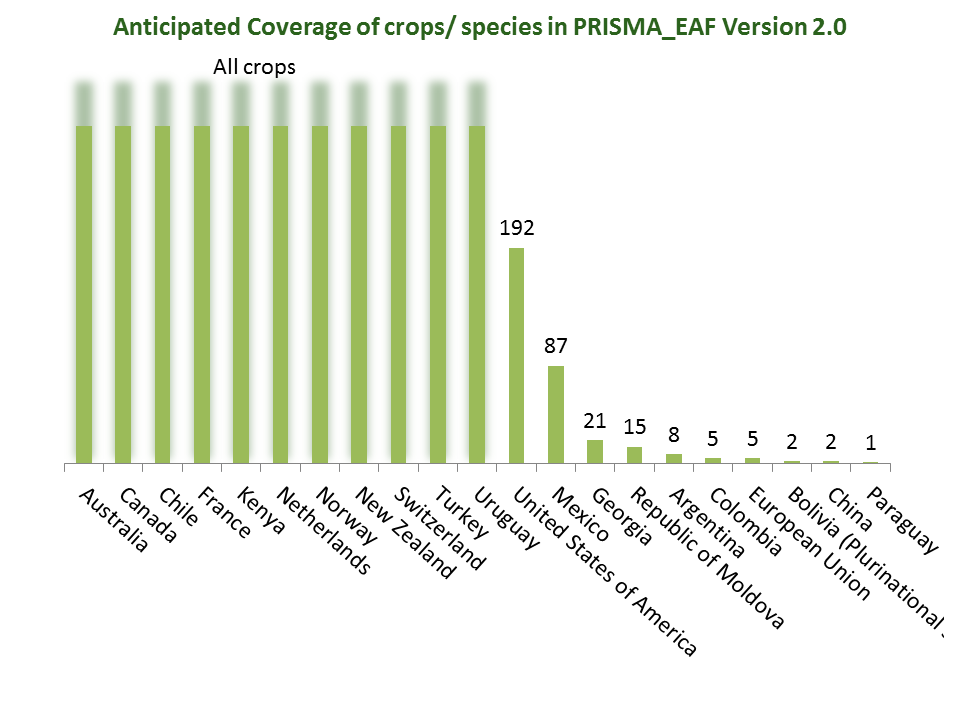 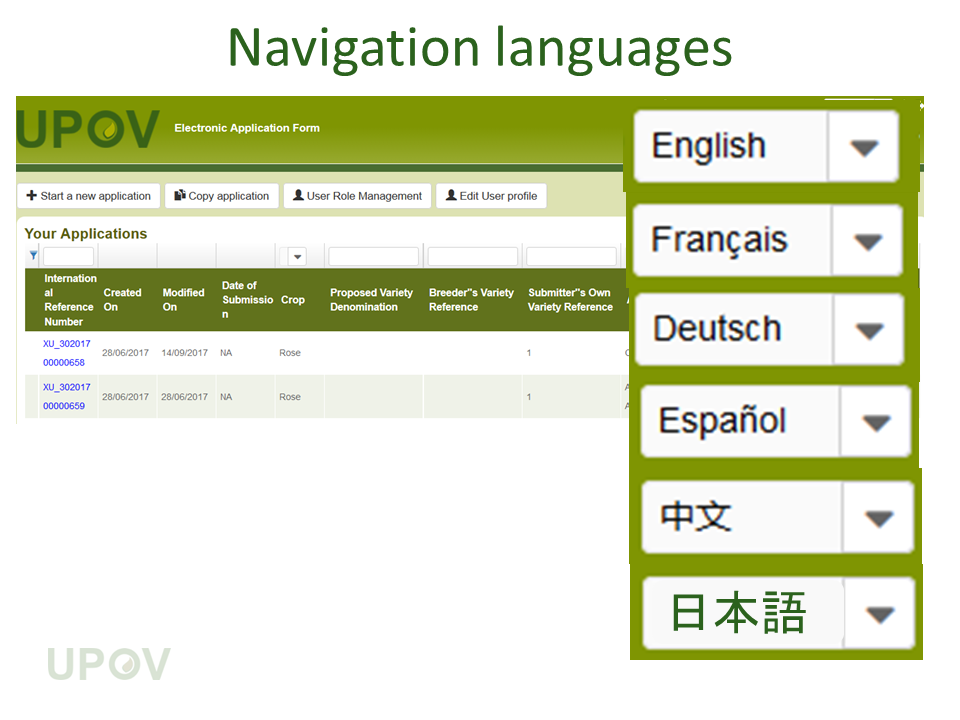 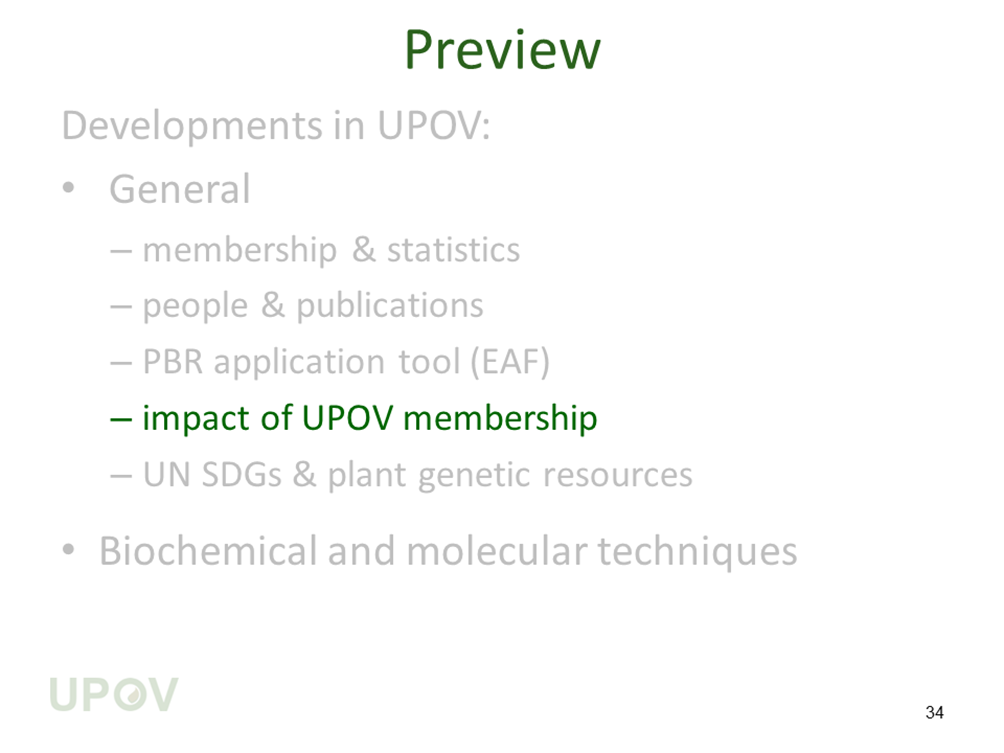 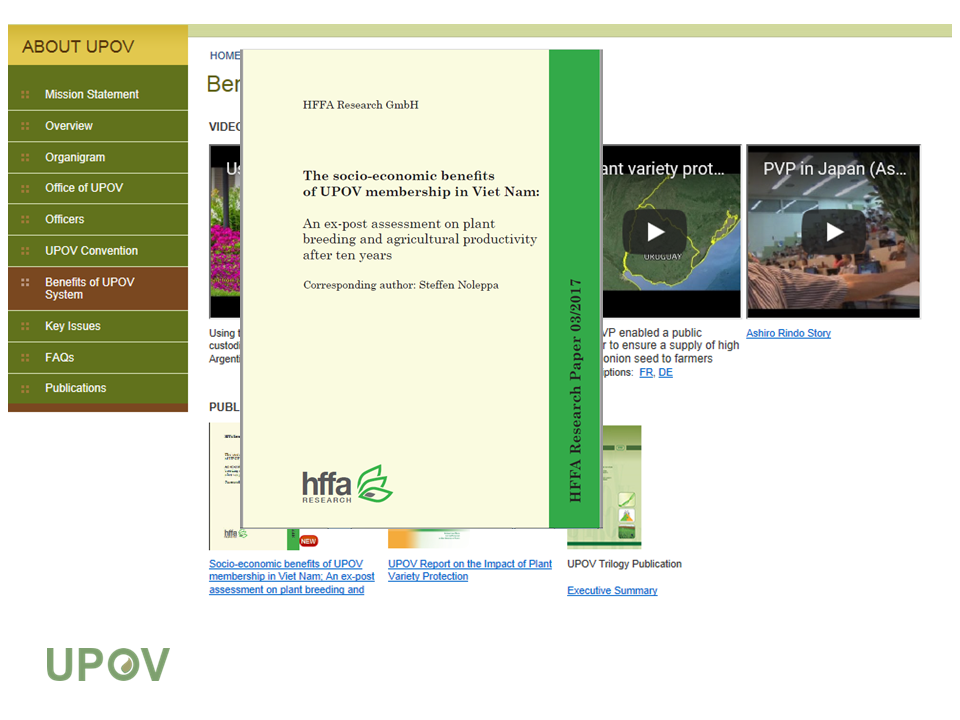 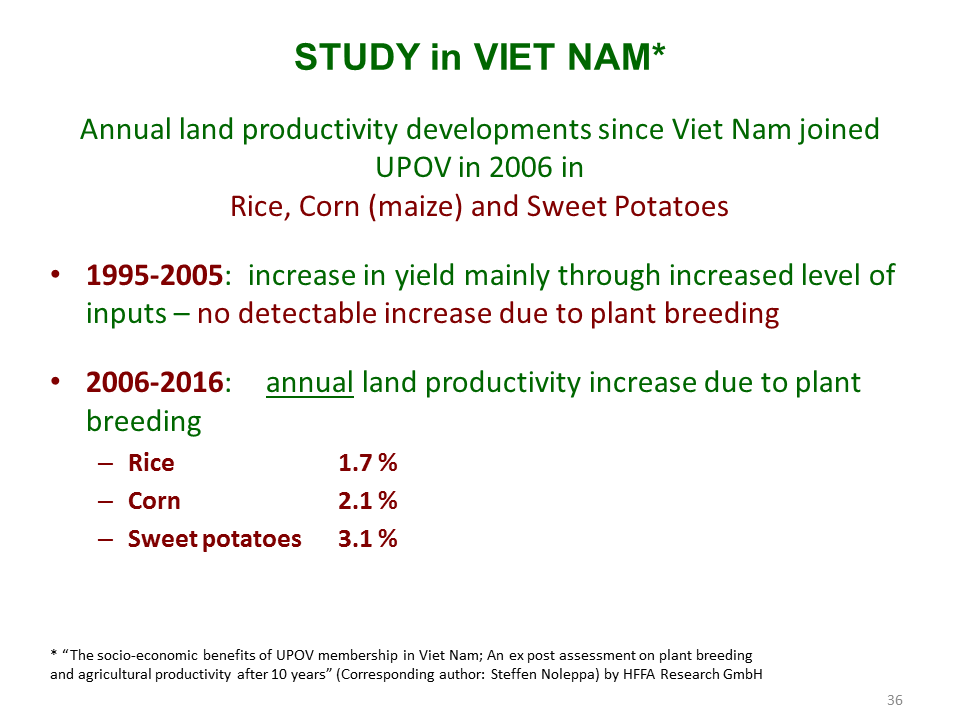 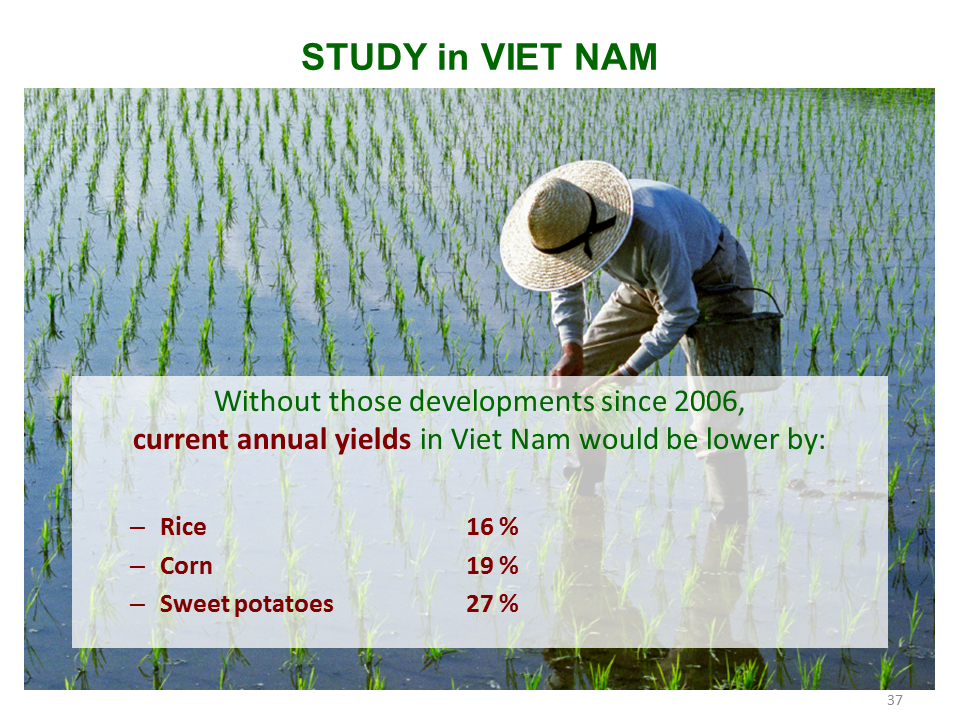 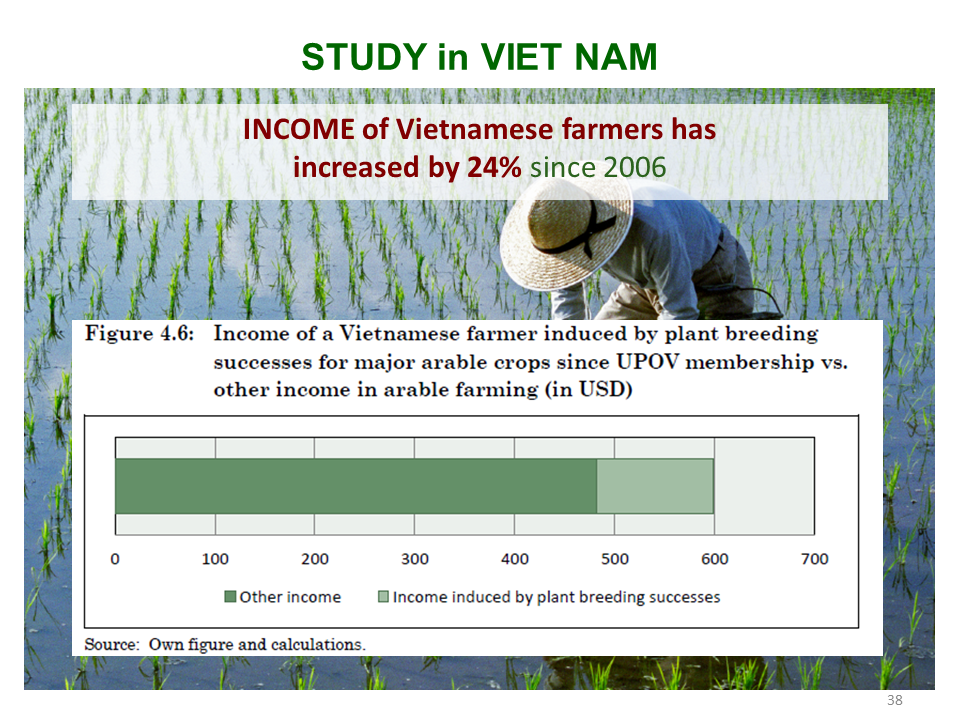 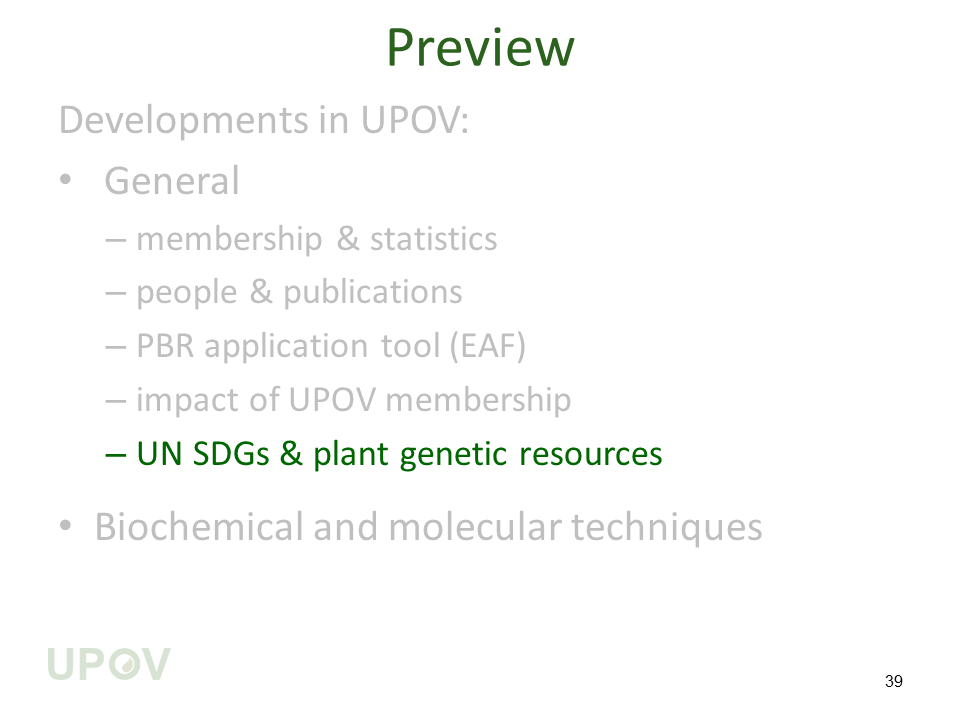 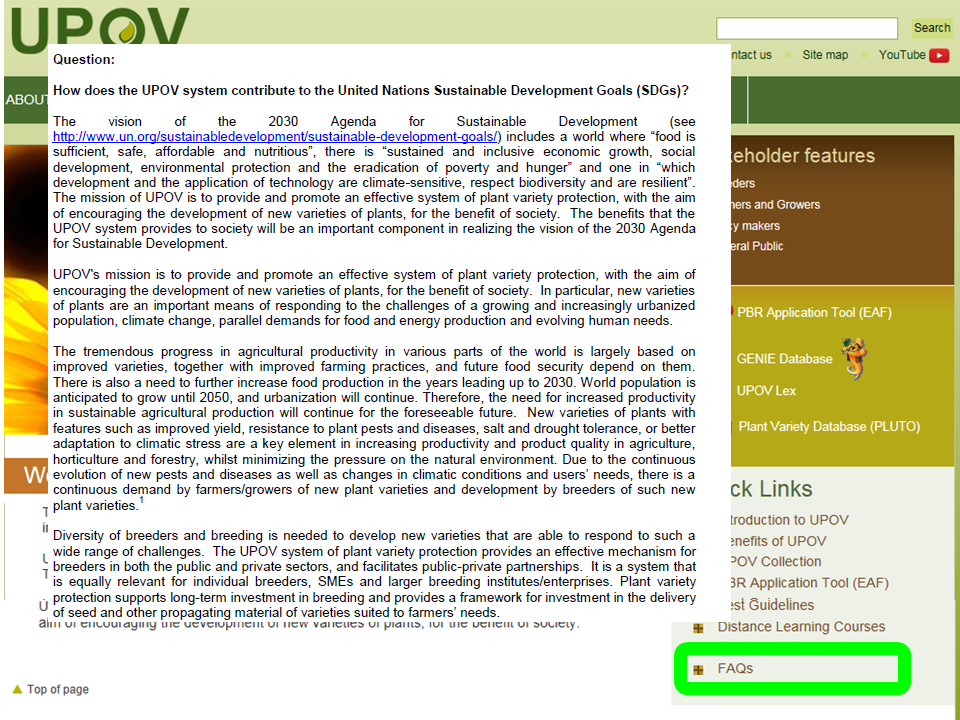 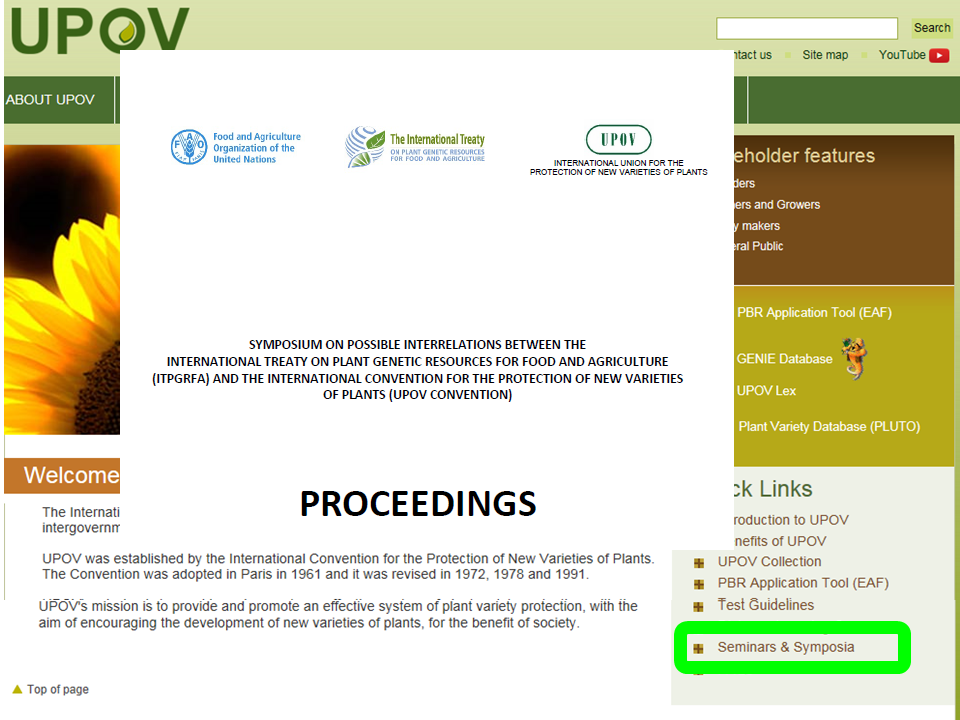 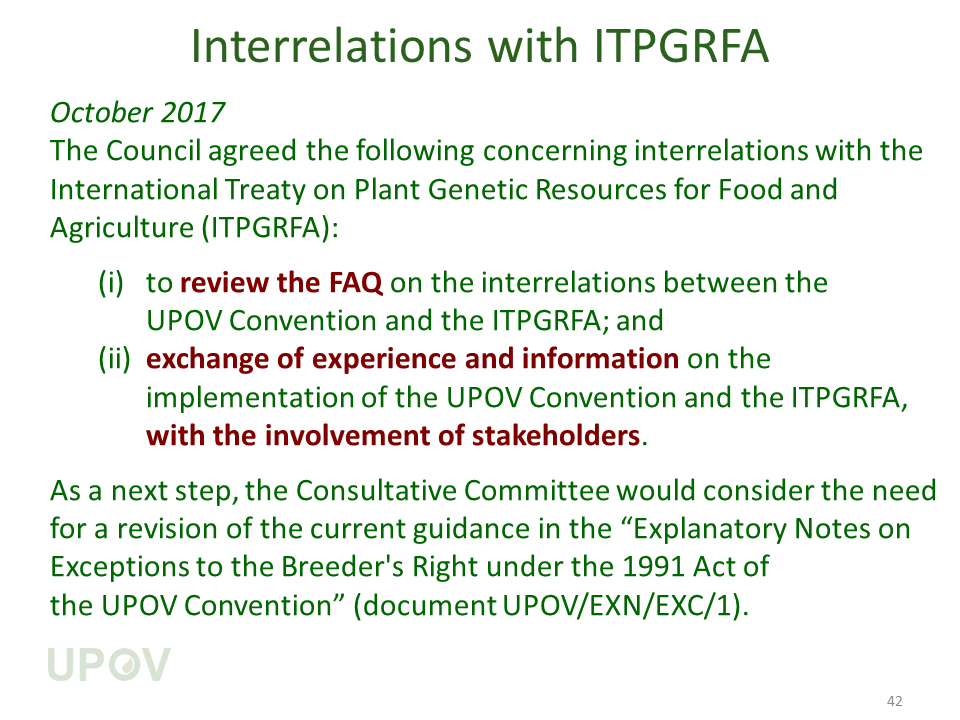 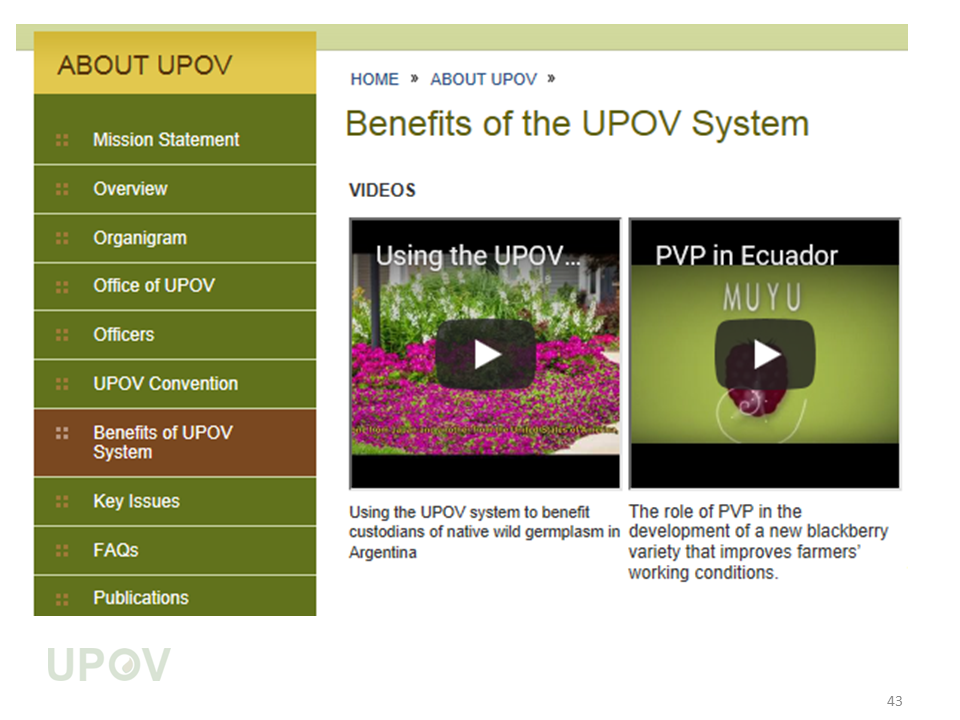 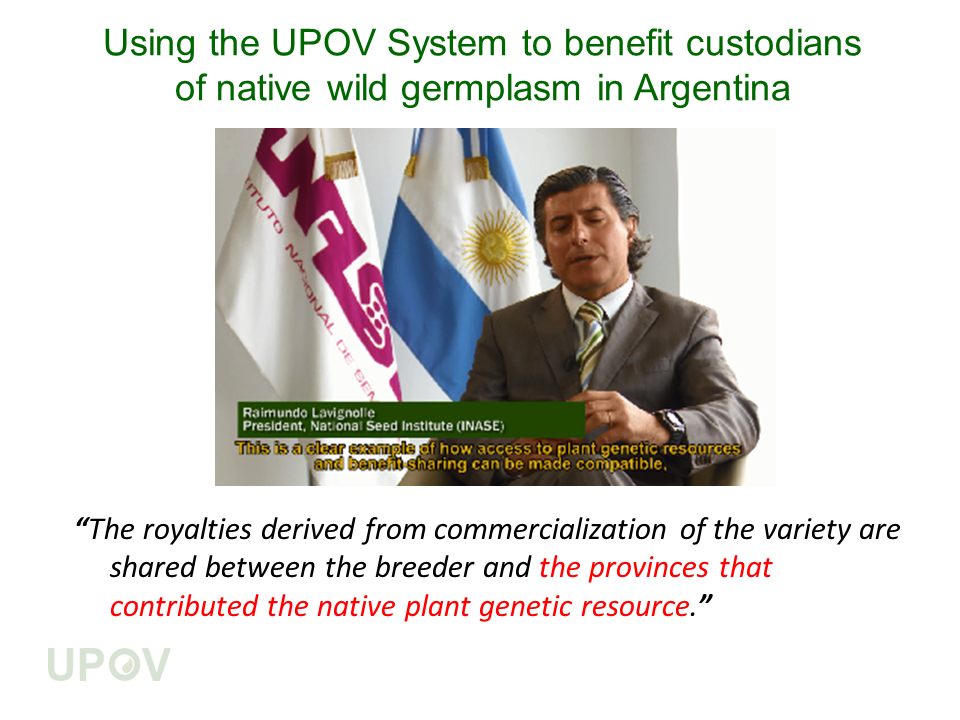 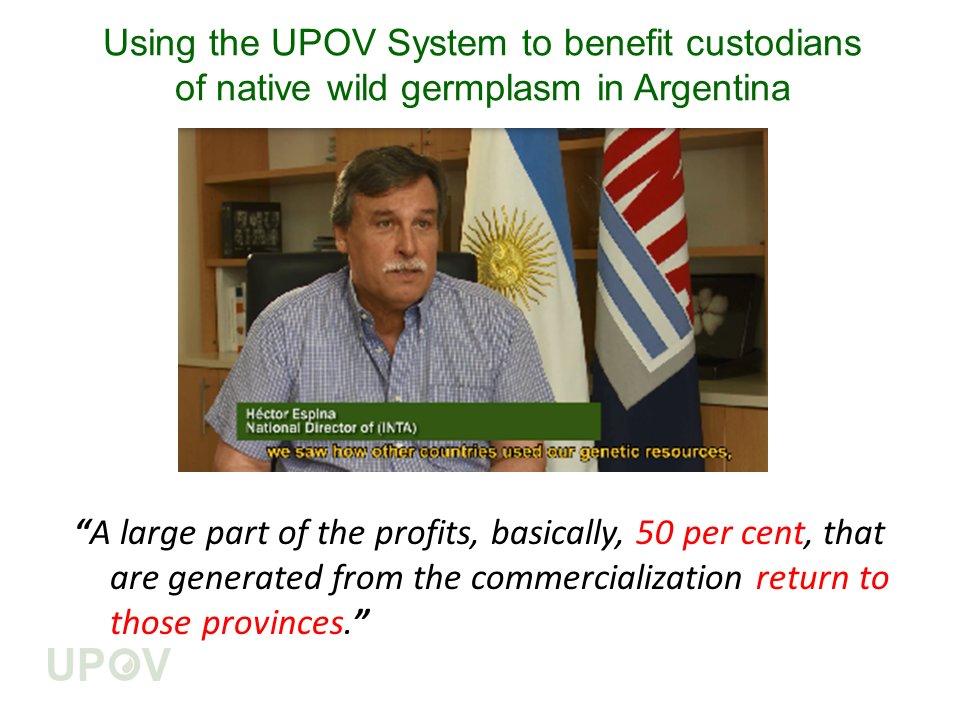 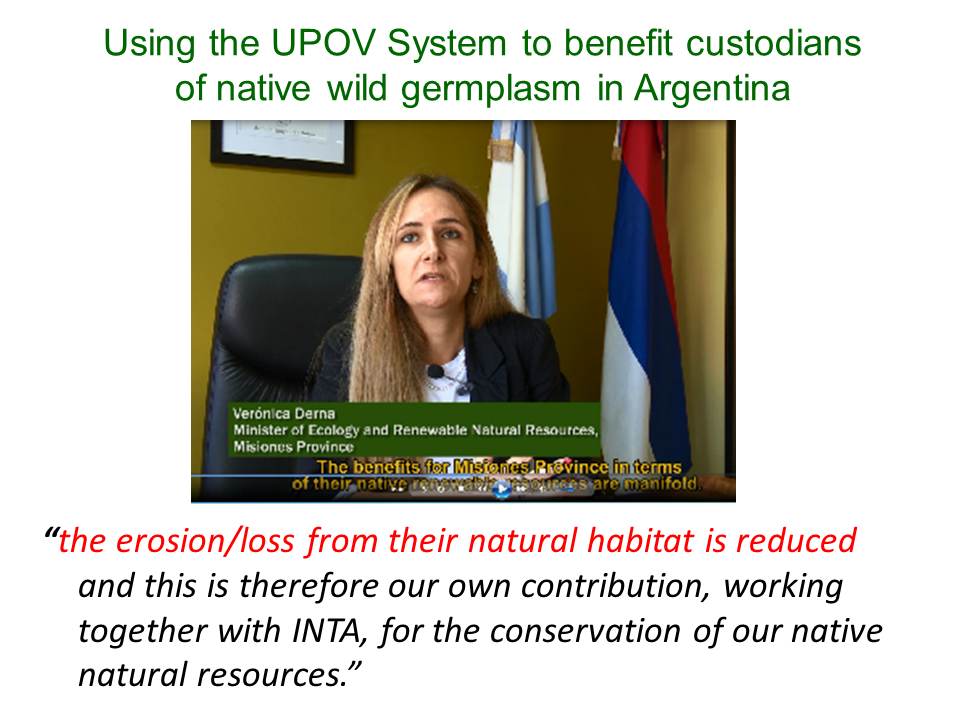 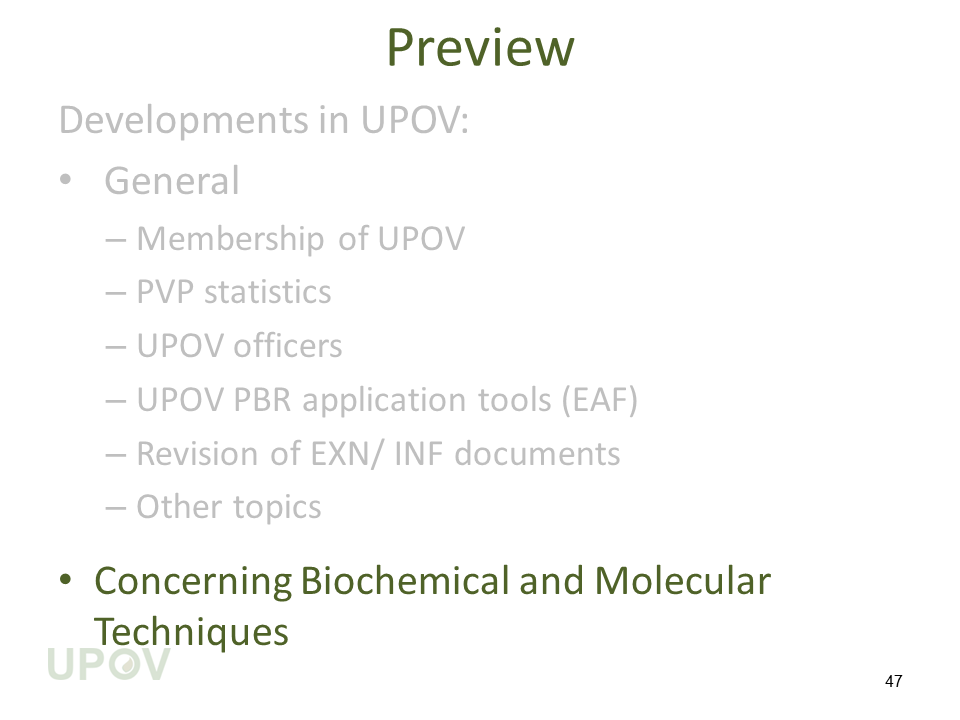 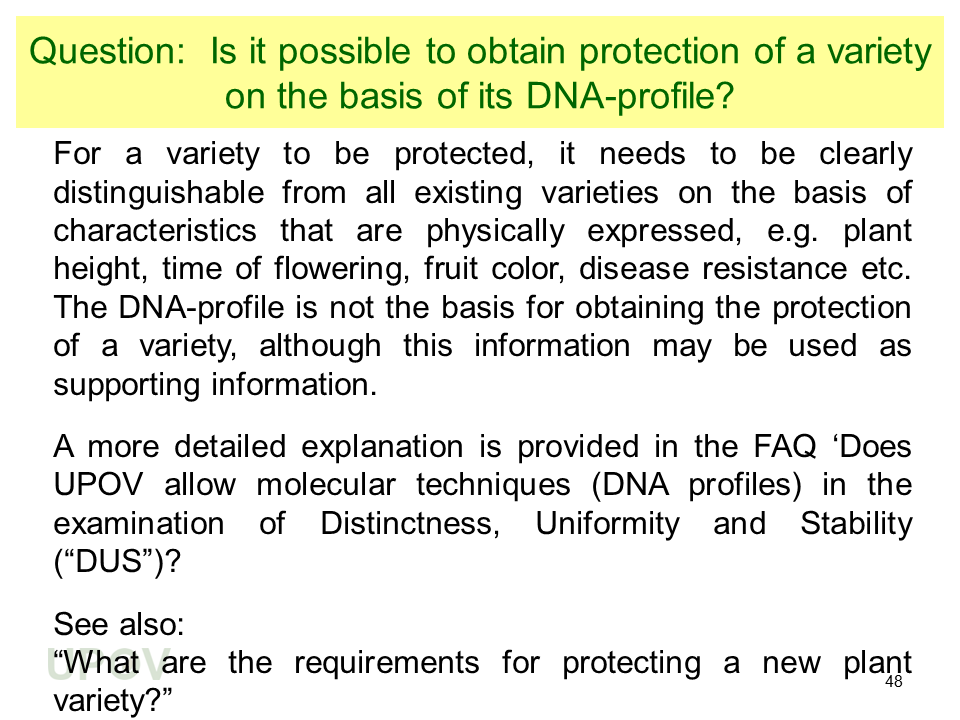 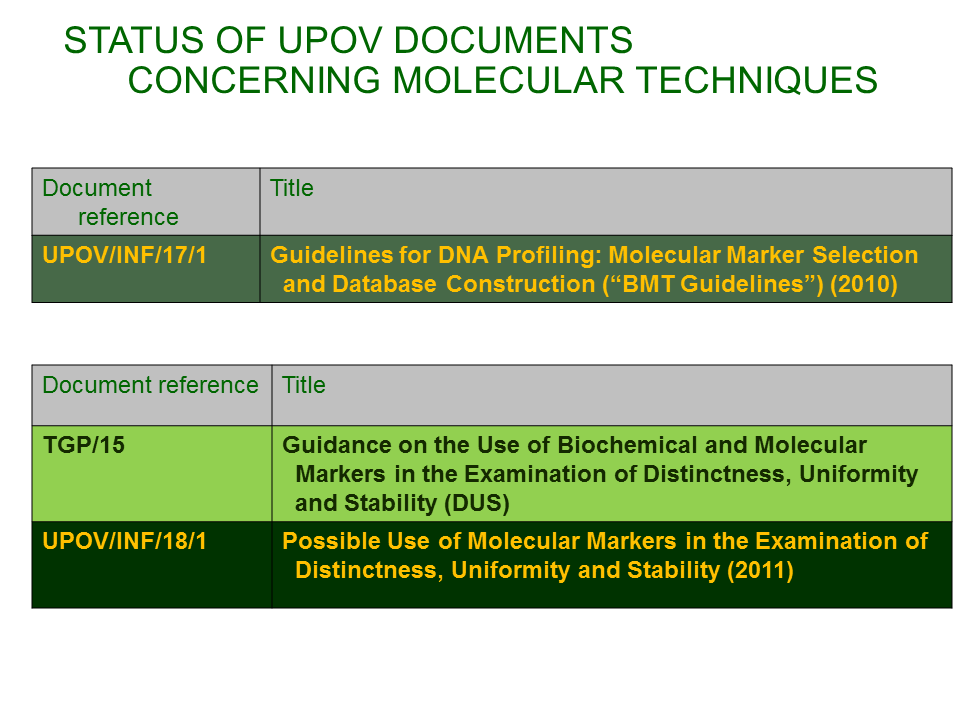 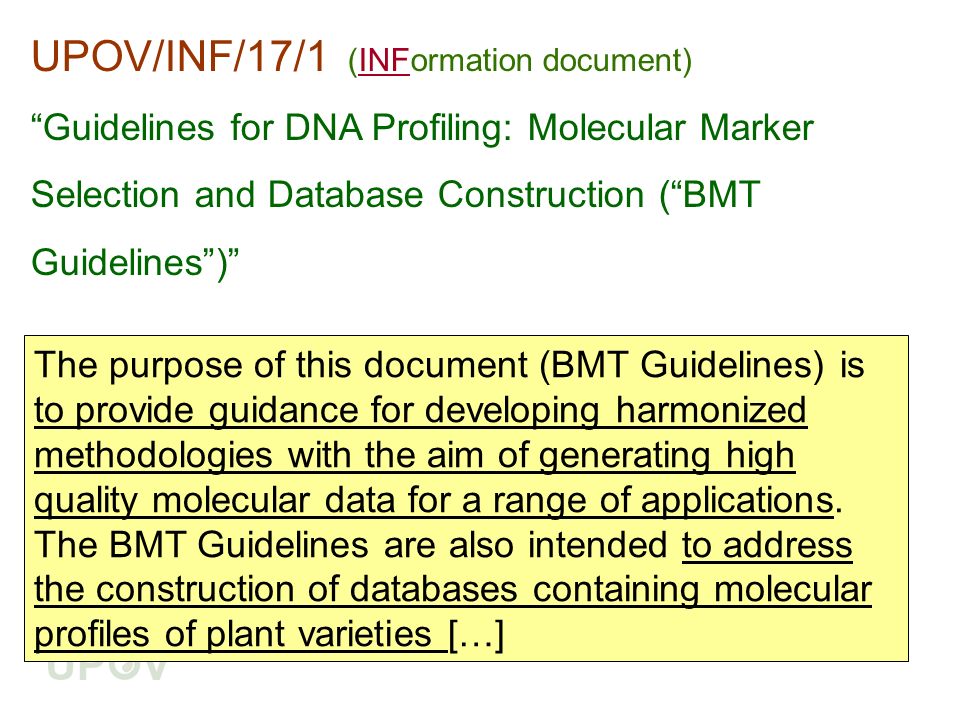 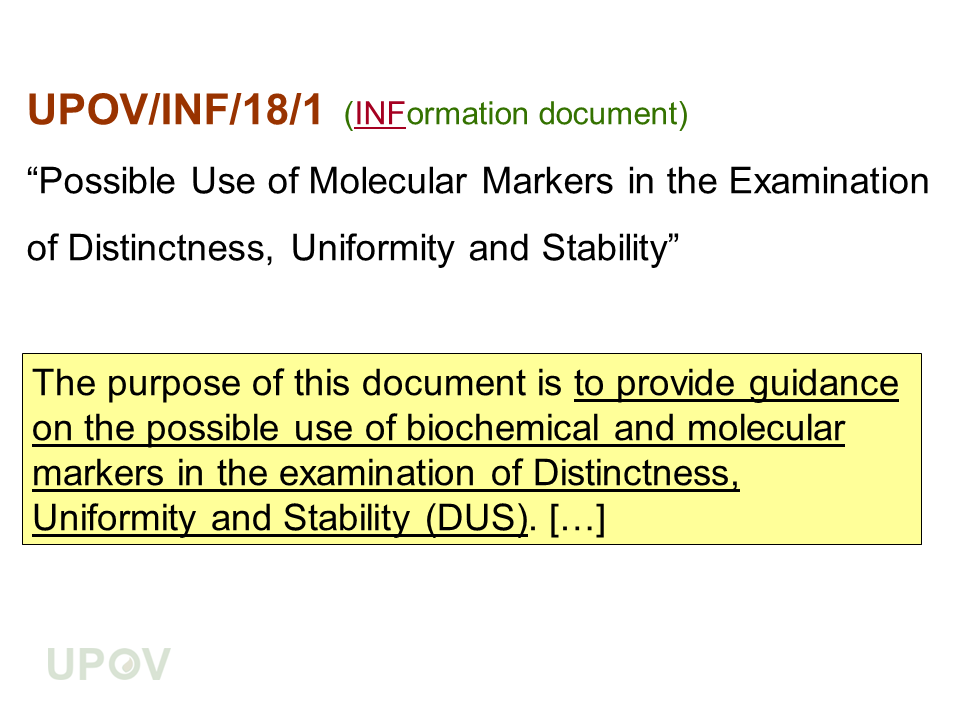 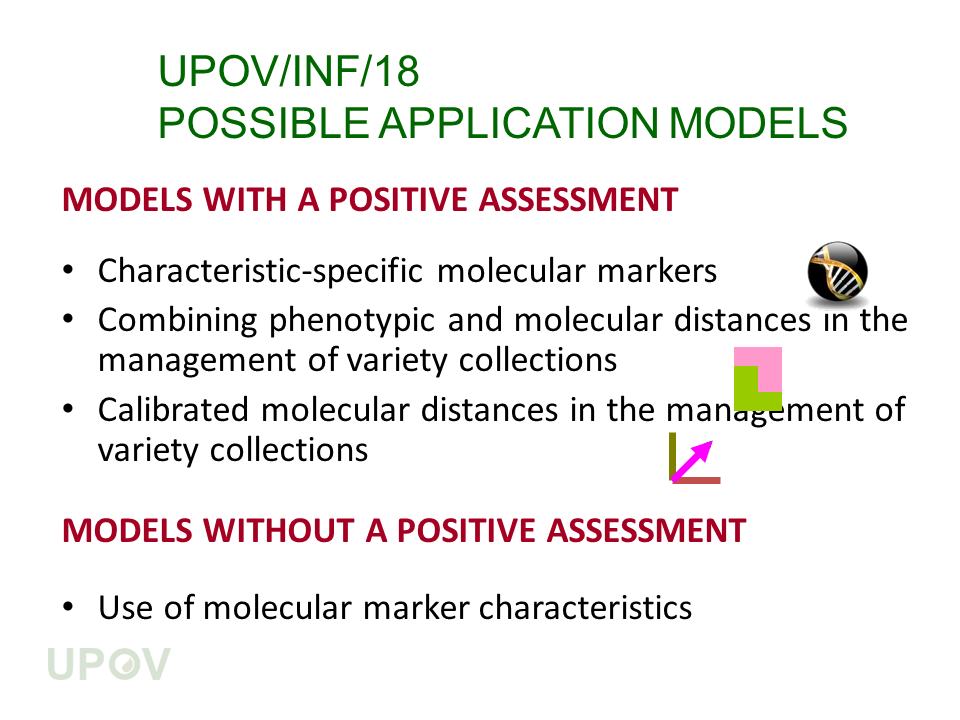 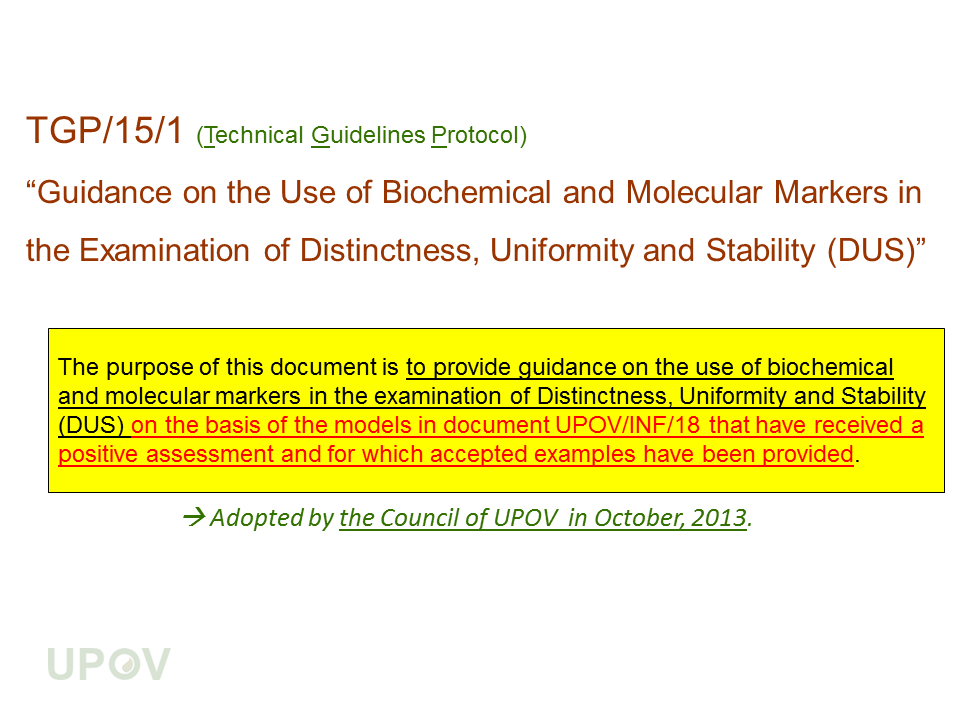 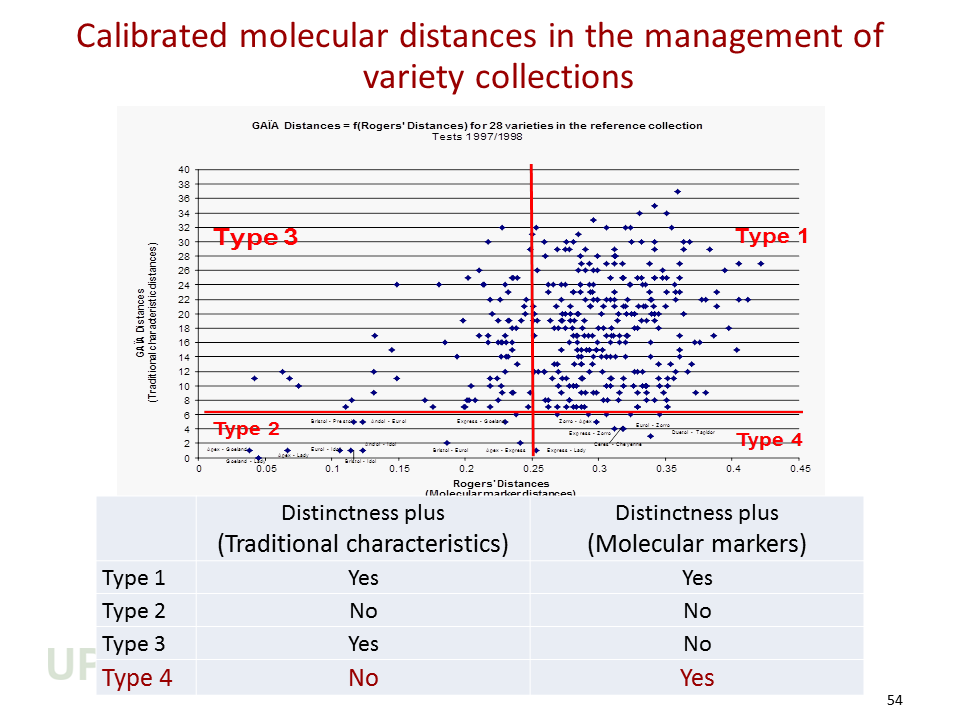 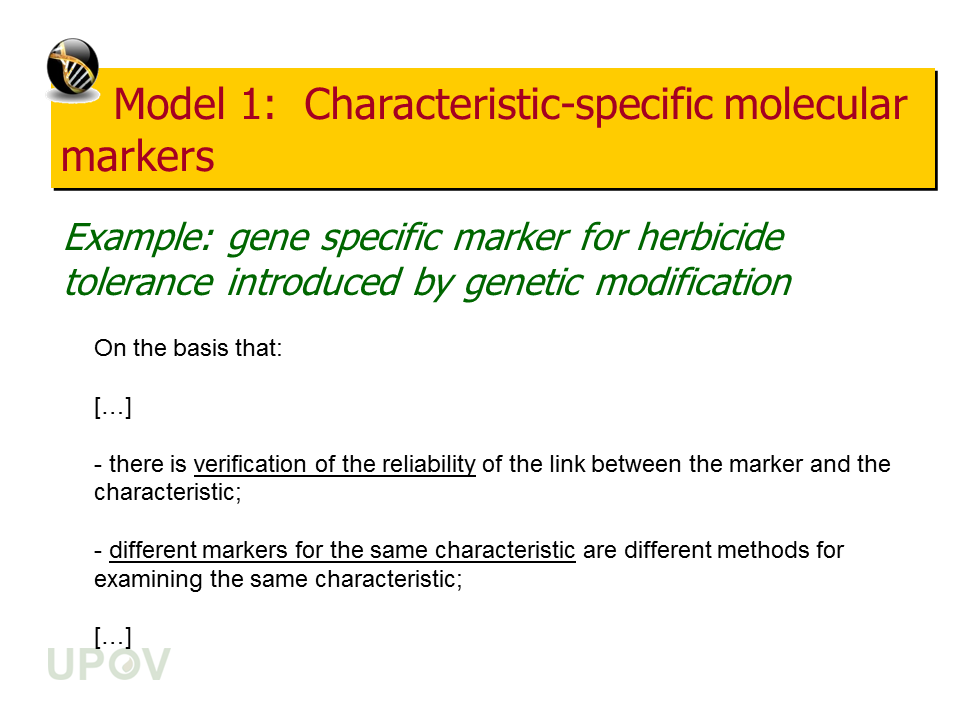 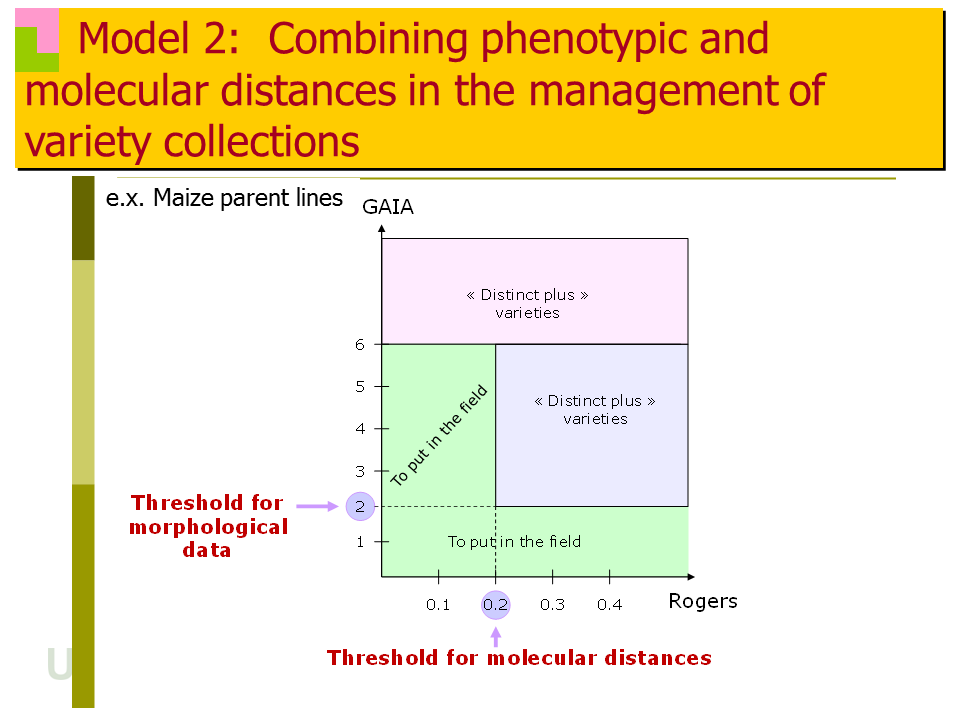 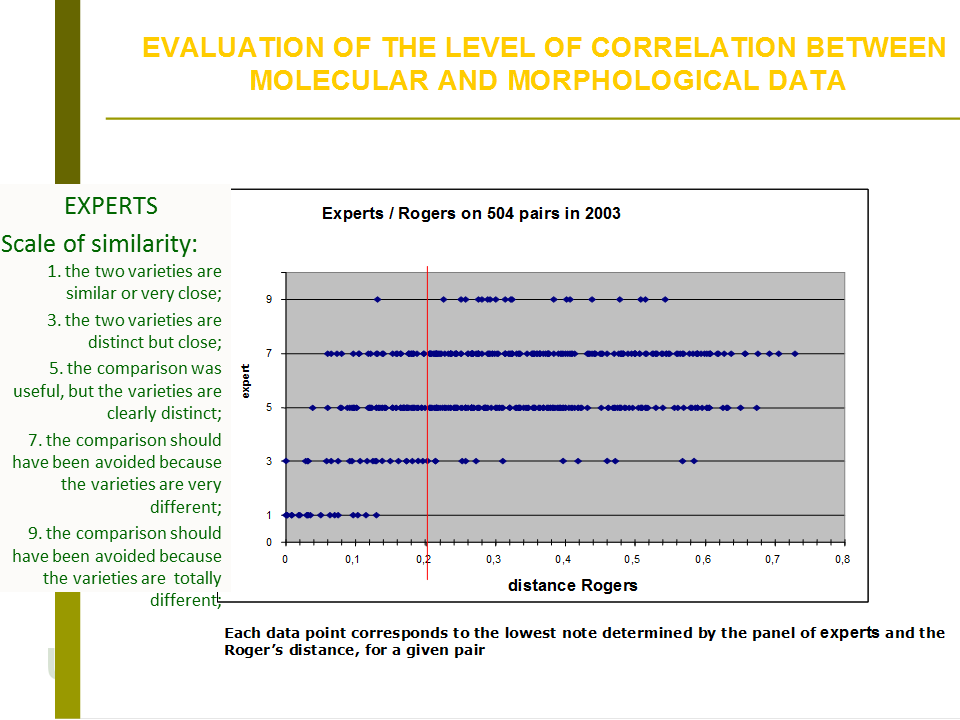 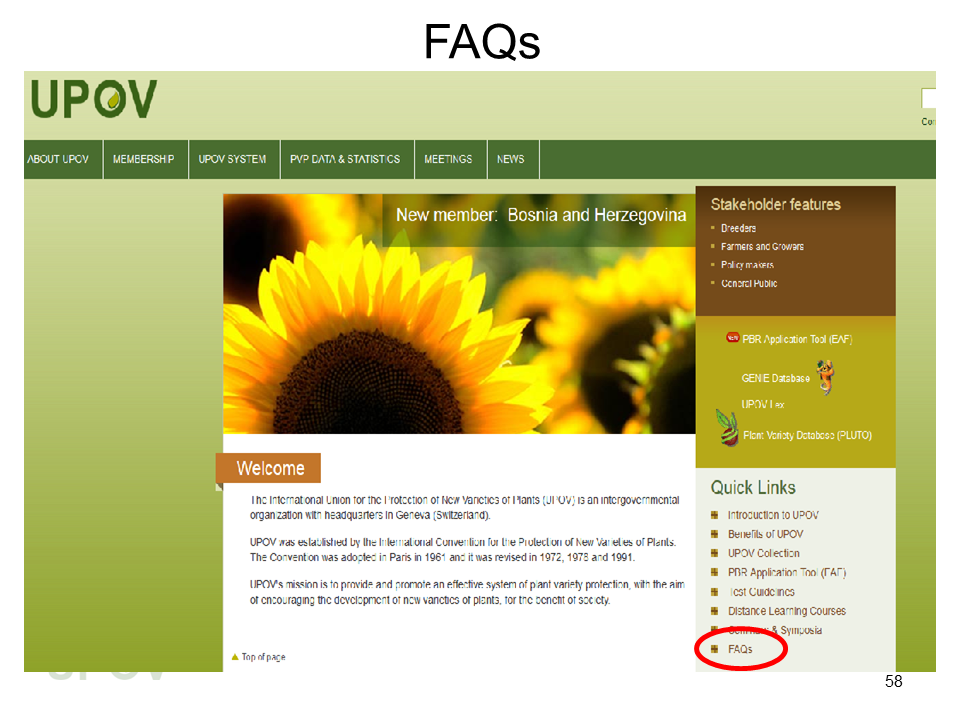 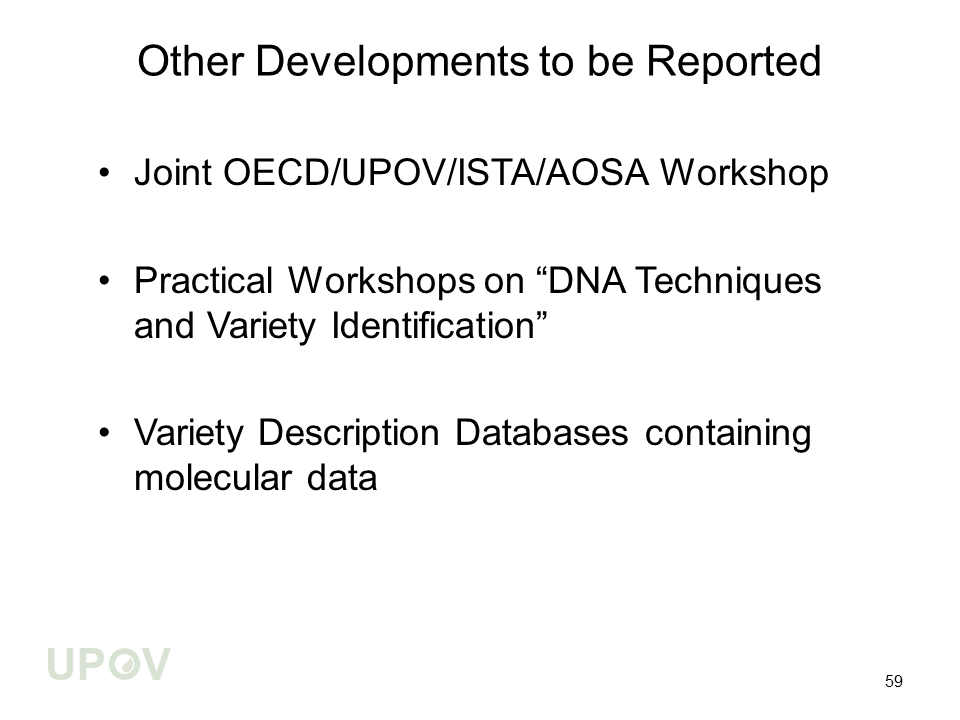 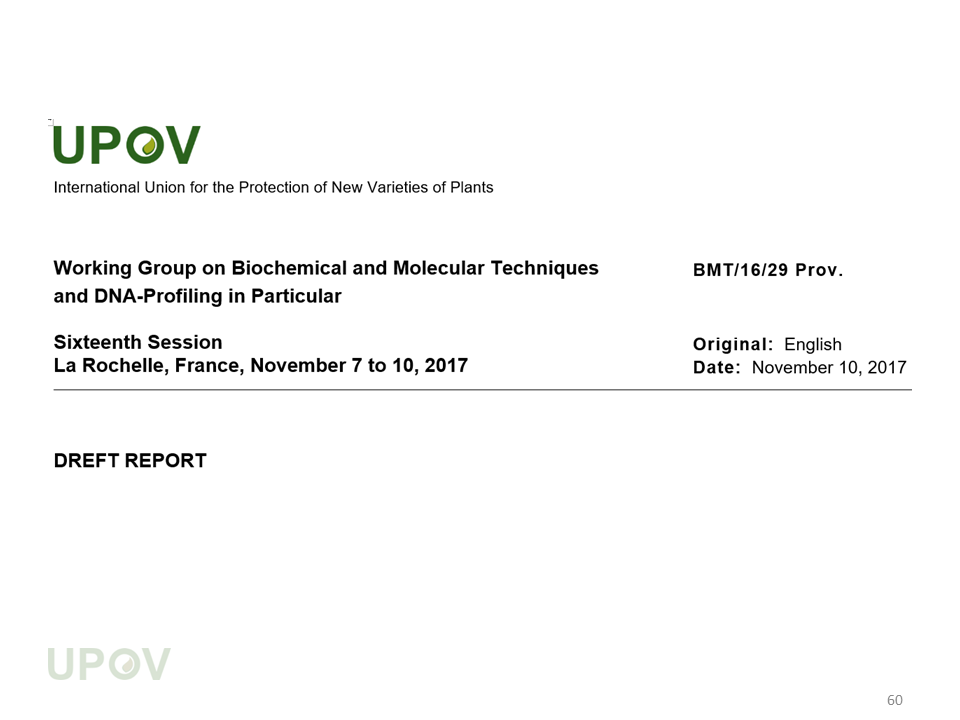 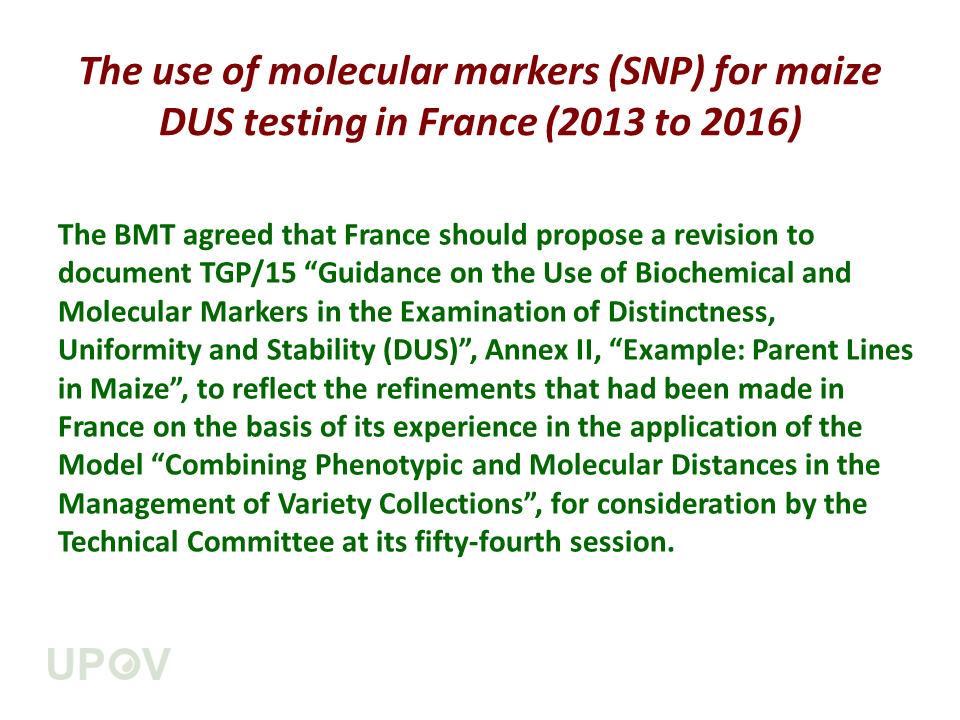 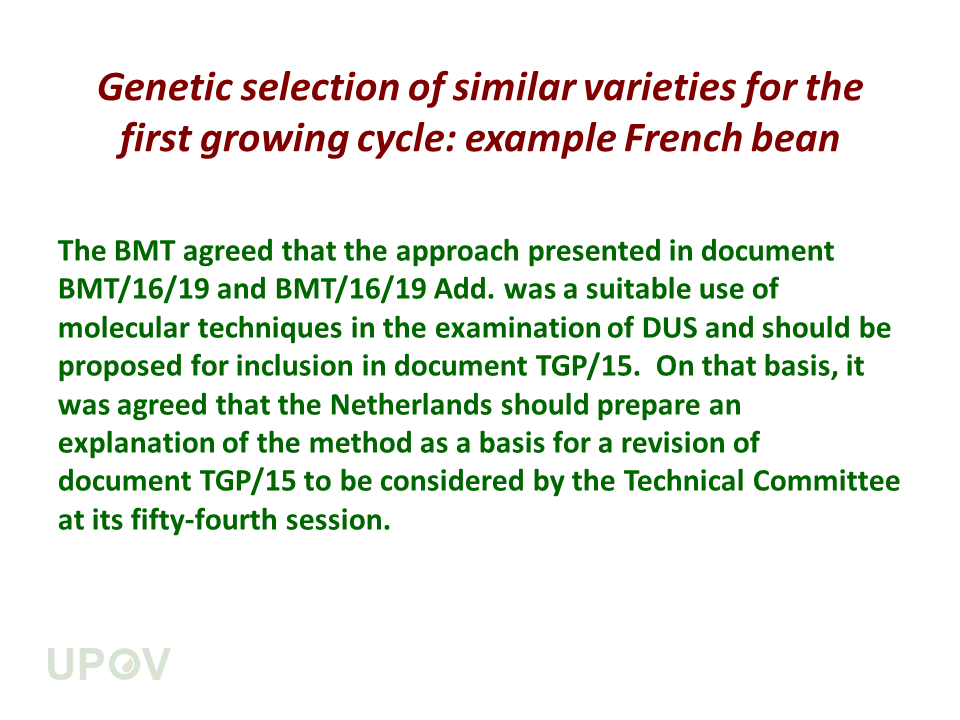 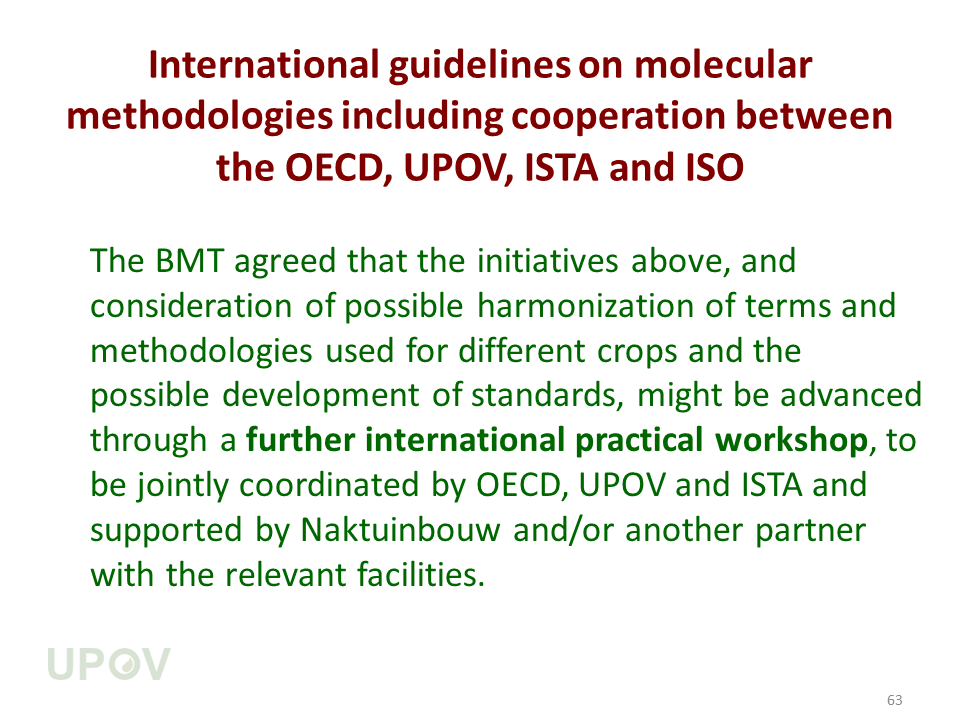 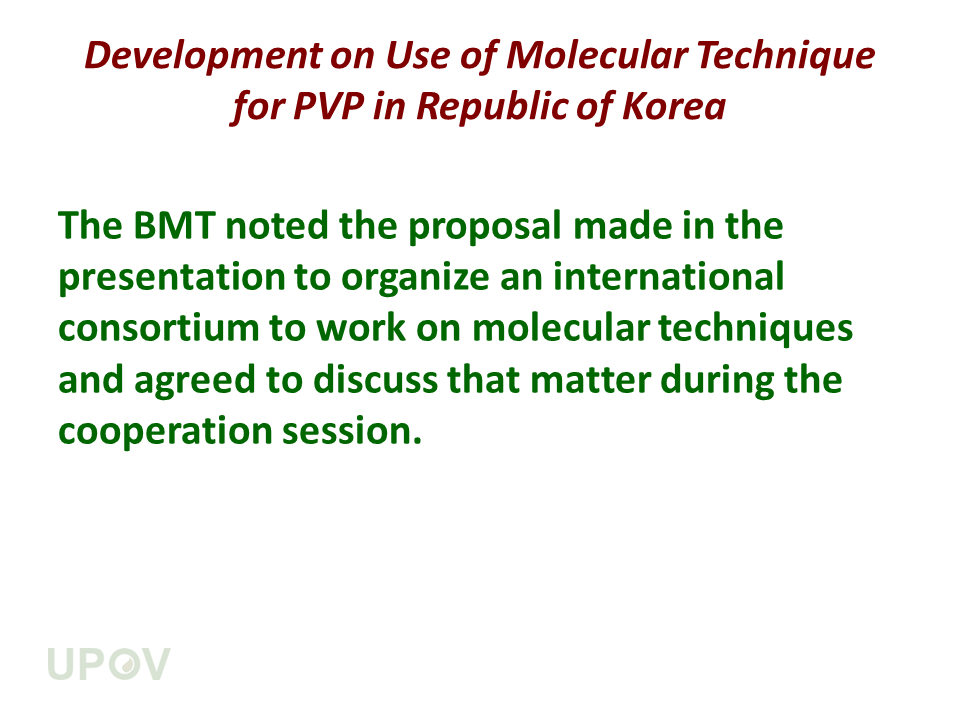 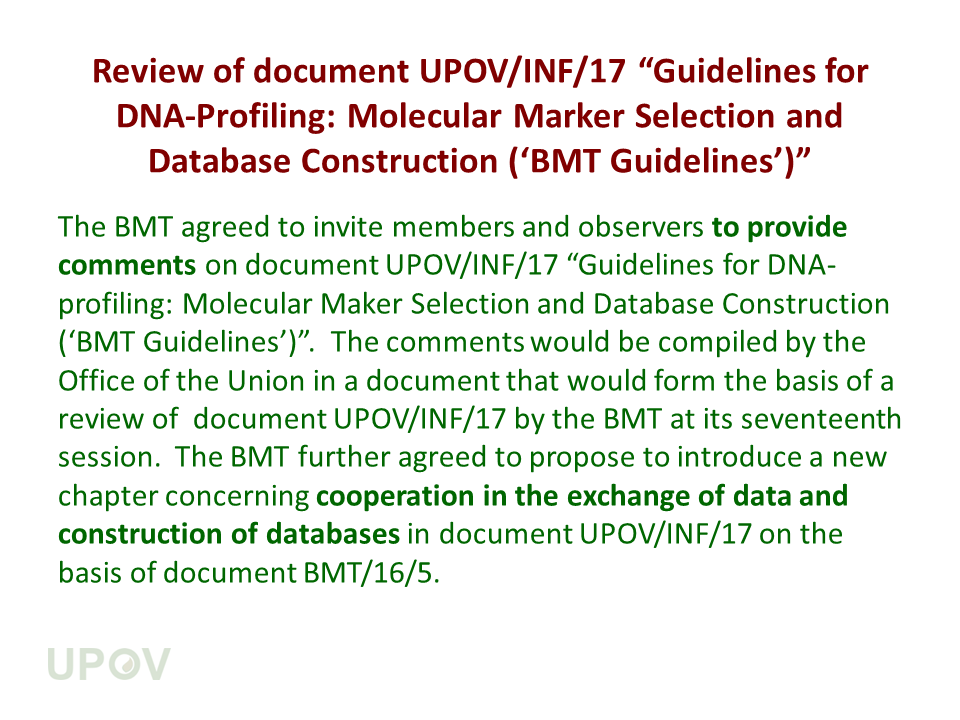 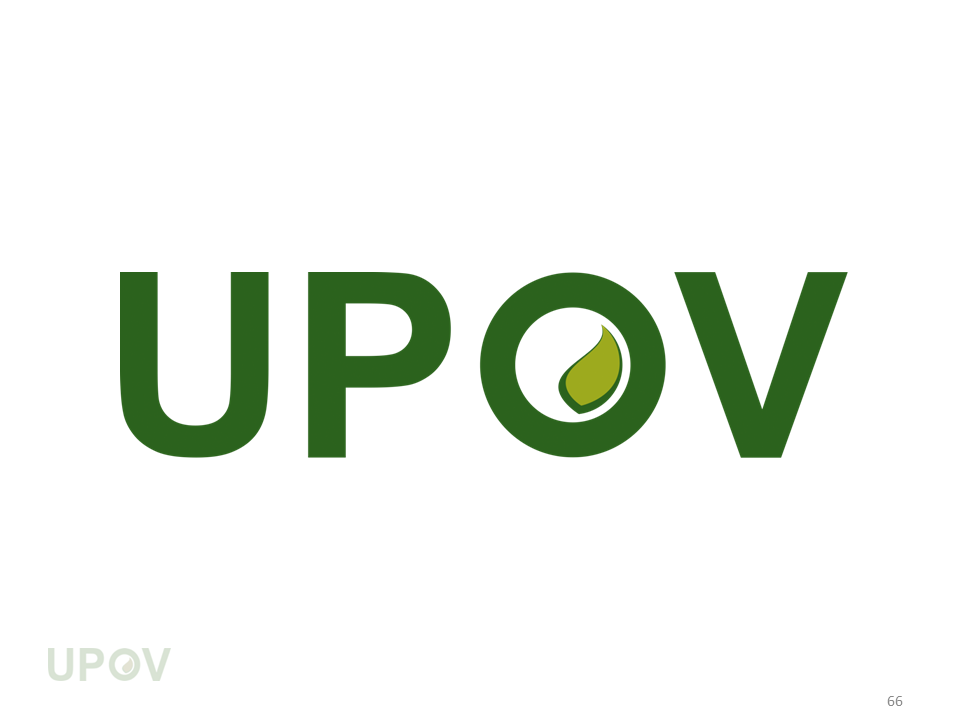 [End of Annex and of document]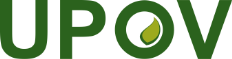 EInternational Union for the Protection of New Varieties of PlantsTechnical Working Party on Automation and Computer ProgramsThirty-Fifth Session
Buenos Aires, Argentina, November 14 to 17, 2017TWC/35/2Original:  EnglishDate:  November 15, 2017